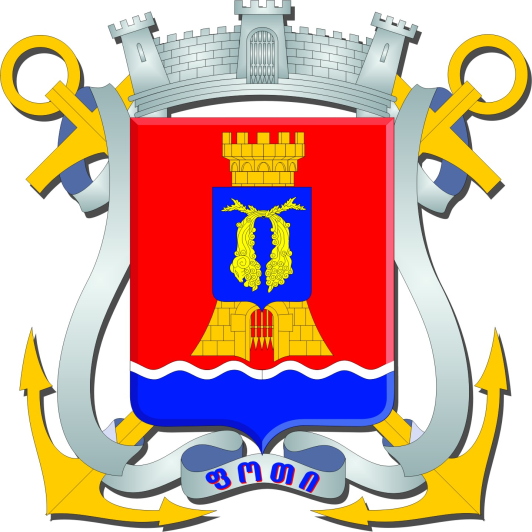 ქალაქ ფოთის მუნიციპალიტეტის2021-2024 წლებისპრიორიტეტების დოკუმენტი	თავი I. ზოგადი ინფორმაცია მუნიციპალიტეტის შესახებისტორიაფოთი საპორტო ქალაქია. ის საქართველოს ისტორიული კარიბჭეა. ფოთი ამიერკავკასიის ერთ-ერთი უძველესი ქალაქია შავი ზღვისპირეთში. იგი წარმოიქმნა მდინარე რიონის ქვემო წელზე მცხოვრებ უძველეს მოსახლეთა საფუძველზე, ძვ.წ.აღ. VI საუკუნეში.  ქალაქი ფოთი, მეცნიერთა უმეტესობის აზრით, მიიჩნევა ისტორიული ფაზისის მემკვიდრედ. ძველ ბერძნულ მითოლოგიაში, ფაზისი და კოლხეთი იასონისა და არგონავტების ოქროს საწმისისათვის ლაშქრობას დაუკავშირდა. ქალაქის მოხერხებულმა ადგილმდებარეობამ მისი საგრძნობი დაწინაურება გამოიწვია სავაჭრო კუთხით. საქართველო შავი ზღვით უკავშირდებოდა დასავლეთის ქვეყნებს, რიონი-მტკვრის სანაოსნო გზით კი სამხრეთ-აღმოსავლეთის სახელმწიფოებს. აღსანიშნავია ისიც, რომ ქალაქი ფოთი იყო ბიზანტიურ სამყაროში კარგად ცნობილი კულტურული ცენტრი. კოლხეთის აკადემიის დაარსების თარიღად, ქართველი მეცნიერები, III საუკუნის შუა ხანებს თვლიან. მეცნიერები ბევრ წარჩინებულ, ცნობილ ადამიანებს მიაწერენ ამ აკადემიაში მოღვაწეობას. თავად სახელწოდება ფოთი პირველად ჩნდება ჩვენი წელთაღრიცხვის მე-8 საუკუნეში და ამის შემდეგ, პრაქტიკულად, ეს სახელი მყარად დამკვიდრდა ქალაქის ტოპონიმიკაში.ფოთის გამოცოცხლება, პორტის რეკონსტრუქცია, მოდერნიზაცია, ქალაქის კეთილმოწყობა უკავშირდება გამოჩენილ საზოგადო მოღვაწესა და პუბლიცისტს ნიკო ნიკოლაძეს. ფოთის ნავსადგური ემსახურება კავკასიის ძირითად და სარკინიგზო გზებს შავი ზღვიდან კასპიის ზღვამდე. იგი არის XXI საუკუნის აბრეშუმის გზის დამაკავშირებელი წერტილი. ფოთს უდიდესი მნიშვნელობა ენიჭება, როგორც საქართველოს ეკონომიკაში, ასევე აზერბაიჯანის, ყაზახეთის, თურქმენეთის, უზბეკეთისა და ყირგიზეთის ეკონომიკაში, რომელთაც არა აქვთ დასავლეთის ზღვებისა და ოკეანეების პორტებთან მისადგომები. აქედან გამომდინარე, ფოთის პორტის მოდერნიზება არის არა მარტო საქართველოს, არამედ მეზობელი ქვეყნებისათვის უაღრესად პრიორიტეტული ინფრასტრუქტურული პროექტი.მდებარეობაქალაქი ფოთი  მდებარეობს  სამეგრელო-ზემო სვანეთის მხარეში, კოლხეთის დაბლობზე, შავი ზღვის აღმოსავლეთ სანაპიროზე, მდ. რიონის შესართავთან.   ფოთს დასავლეთით ესაზღვრება შავი ზღვა, ჩრდილოეთით - ხობის რაიონი და მდინარე რიონის მარჯვენა ტოტი, სამხრეთ-აღმოსავლეთით - მდინარე კაპარჭა და პალიასტომის ტბა. 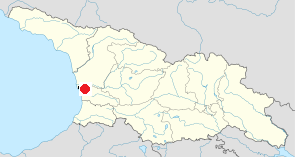 საქართველოს დედაქალაქიდან ქალაქი ფოთი დაშორებულია 320კმ-ით. ქალაქში ფუნქციონირებს სარკინიგზო ხაზი (ფოთი-თბილისი), რომელიც ამოქმედდა 1872 წელს.                საავტომობილო ხაზით ქალაქი უკავშირდება ყველა რეგიონს. ფოთიდან თურქეთის საზღვრამდე 90კმ-ია. ქალაქი იყოფა 4 ისტორიული განაშენიანების უბნად, რაც პრაქტიკულად უდევს საფუძვლად მის ადმინისტრაციულ ერთეულებად დაყოფას, ესენია: კუნძულის უბანი, ნაბადის უბანი, ცენტრის უბანი, მალთაყვის უბანი.ფართობიქალაქ ფოთის მუნიციპალიტეტის ფართობი მთლიანი ქვეყნის ფართობის (69 700 კვ. კმ) 0.09%-ს, ხოლო სამეგრელო-ზემო სვანეთის რეგიონის (7 468.2 კვ. კმ) 0.9%-ს შეადგენს. შესაბამისად, მუნიციპალიტეტის ტერიტორია არის  65.8 კვ. კმ. გეოგრაფიაქალაქი ფოთი ზღვის დონიდან საშუალოდ 0.8-2 მეტრ სიმაღლეზე მდებარეობს. ფოთისათვის დამახასიათებელია ვაკე რელიეფი. ქალაქის ტერიტორიის მიწები განეკუთვნება ქვიშა და ქვიშნარ ნიადაგებს. დაბალი ჰიფსომეტრიული დონე, ნიადაგ-გრუნტის წყლის სიახლოვე ზედაპირთან განაპირობებს დაჭაობების პროცესს. განსაკუთრებით იქ, სადაც ნიადაგის ზედაპირის დონე ზღვის დონეზე დაბალია, ხდება მისი ხელოვნურად ამაღლება. ფოთი და მისი შემოგარენი მელიორაციულ - ეკოლოგიური თვალთახედვით რთული რეგიონია. ეს სირთულე მისი კლიმატური პირობებითა და რელიეფური ფაქტორებითაა განპირობებული.მმართველობის ორგანოებიადგილობრივი თვითმმართველობის წარმომადგენლობითი, საკანონმდებლო ორგანოა მუნიციპალიტეტის საკრებულო. ქალაქ ფოთის მუნიციპალიტეტის საკრებულო შედგება 25 წევრისგან. აქედან, 15 არჩეულია პროპორციული, ხოლო 10 - მაჟორიტარული სისტემით. საკანონმდებლო ორგანოს ხელმძღვანელობს საკრებულოს წევრების მიერ არჩეული თავმჯდომარე, რომელსაც ჰყავს ერთი მოადგილე. საკრებულოში შექმნილია და მუშაობს 5 კომისია, ესენია: იურიდიულ, სამანდატო-საპროცედურო საკითხთა და ეთიკის კომისია, საფინანსო-საბიუჯეტო კომისია, სოციალურ საკითხთა კომისია, ქონების მართვისა და ბუნებრივი რესურსების საკითხების კომისია, სივრცით-ტერიტორიული დაგეგმარების და ინფრასტრუქტურის კომისია.ქალაქ ფოთის მუნიციპალიტეტში, ისევე როგორც საქართველოს ყველა სხვა მუნიციპალიტეტში, აღმასრულებელ ხელისუფლებას ახორციელებს პირდაპირი წესით არჩეული მერი. მუნიციპალიტეტის მერი აღმასრულებელი ხელისუფლების საქმიანობას ახორციელებს მუნიციპლიტეტის მერიის სტრუქტურული ერთეულების (სამსახურები), მუნიციპალიტეტის მიერ დაფუძნებული არასამეწარმეო, არაკომერციული იურიდიული პირებისა (ააიპ) და მუნიციპალური შეზღუდული პასუხისმგებლობის საზოგადოების (შპს) მეშვეობით.     მუნიციპალიტეტი მოიცავს 4 ტერიტორიულ ორგანოს. ესენია: კუნძულის, ნაბადის, ცენტრის და მალთაყვის ტერიტორიული ორგანოები. მოსახლეობაქალაქ ფოთის მუნიციპალიტეტის მოსახლეობა 41 500 კაცია.  მოსახლეობის სიდიდის მიხედივთ, საქართველოს 64 მუნიციპალიტეტს შორის, ქალაქ ფოთის მუნიციპალიტეტი 22-ე ადგილზეა. 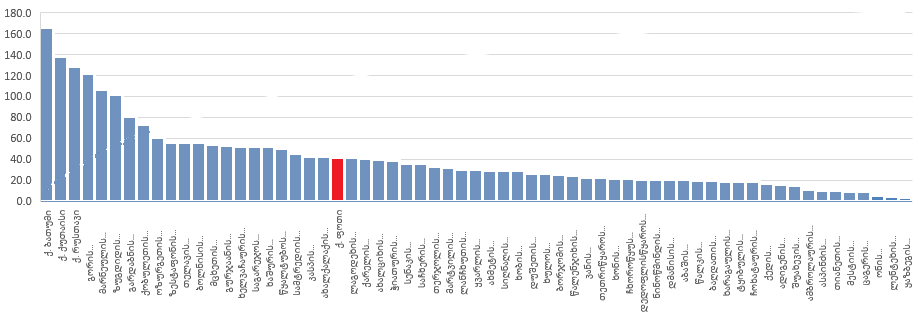 მუნიციპალიტეტში დასახლებული 41 500 მოსახლიდან 21 912 ქალბატონია, ხოლო 19 588 მამაკაცი. ქალაქ ფოთის მუნიციპალიტეტის მოსახლეობა მთლიანი საქართველოს მოსახლეობის 1.1%-ს, ხოლო სამეგრელო-ზემო სვანეთის რეგიონის მოსახლეობის 13.3%-ს შეადგენს. მუნიციპალიტეტში რეგისტრირებულია 8901 პენსიონერი. 941 ოჯახი სოციალურად დაუცველი სტატუსის მქონეა. ეკონომიკადღეს, ფოთი ქართული ეკონომიკის ერთ-ერთ ფუნდამენტალურ ქალაქად მიიჩნევა. ფოთის საზღვაო ნავსადგური შავი ზღვის აუზის ერთ-ერთი უდიდესი ნავსადგურია. იგი მდებარეობს ტრასეკას კორიდორზე და წარმოადგენს კავკასიის სატრანზიტო, სატრანსპორტო ქსელის უდიდეს სეგმენტს. ფოთს, ევროპა-აზიის კორიდორში, მნიშვნელოვანი ფუნქცია დაეკისრა. საერთაშორისო გადაზიდვებისათვის დიდი მნიშვნელობა აქვს სარკინიგზო-საბორნე კომპლექსს, რომელიც ფოთს უკრაინის ბულგარეთის, თურქეთის, რუმინეთის, რუსეთის პორტებს აკავშირებს.ქალაქში ფუნქციონირებს განბაჟების ეკონომიკური ზონა გეზ-ი.ქალაქში საწარმოთა უმრავლესობა ფიქსირებულია ტრანსპორტსა და კავშირგაბმულობის სექტორში, რაც განპირობებულია ფოთის პორტის ფაქტორით. საწარმოებიდან გამოსაყოფია ფოთის წისქვილკომბინატი, ხორბლის შესანახი ტერმინალი, ხორცპროდუქტების საწარმო „ნიკორა“. ქალაქში ფუნქციონირებს ინდური ინვესტიციებით დაფინანსებული მეტალურგიული ქარხანა. მუნიციპალიტეტში მოქმედებს საკონტეინერო ტერმინალები, პურ-ფუნთუშეულისა და საკონდიტრო ქარხნები, სამკერვალო ფაბრიკები, თევზის გადამამუშავებელი ქარხანა და სხვადასხვა მცირე საწარმოები. მუნიციპალიტეტის საზღვაო ზოლში განვითარებულია ტურიზმი.სატრანსპორტო ინფრასტრუქტურა ქალაქის საავტომობილო ინფრასტრუქტურა მოიცავს 148 კმ სიგრძის საერთო სარგებლობის გზას. ქალაქის შიდა გზები ძირითადად ქვის ღორღის საფარითაა, მხოლოდ 43.5 კილომეტრზეა ასფალტის საფარიანი გზა.შიდასაქალაქო რეგულარულ სამგზავრო გადაყვანას ემსახურება მუნიციპალური ორგანიზაცია შპს „ფოთის სატრანსპორტო კომპანია“. ქალაქში აგრეთვე მუშაობს მრავალი კერძო გადამყვანი, რომელთაც აღებული აქვთ ქალაქის და საქალაქთაშირისო სამგზავრო გადაყვანის შესაბამისი ლიცენზიები.ნავსადგურის ტერიტორია 49 ჰექტარია. შესასვლელი არხის სიღრმე 10.5 მეტრია, ნავმისადგომებისა კი 8.5 მეტრი. მის მფლობელობაშია 2650 მეტრის სიგრძის ტვირთის ტრანსპორტირების კომპლექსი, რომელიც შედგება 14 ნავმისადგომისაგან. 11 ნავმისადგომზე 6-40 ტონიანი პორტალური ამწეებია. ნავსადგურში ხორციელდება ყველანაირი ტვირთებისა და თხევადი პროდუქტების ტრანსპორტირება.ფოთის ნავსადგური საბორნე სარკინიგზო ხაზით უკავშირდება უკრაინის ბულგარეთის, თურქეთის, რუმინეთის, რუსეთის პორტებს.საჯარო დაწესებულებებიქალაქ ფოთის მუნიციპალიტეტში ფუნქციონირებს სხვადასხვა საგანმანათლებლო, კულტურული და სპორტული დაწესებულებები. მათ შორისაა:ა(ა)იპ "თვითმმართველი ქალაქ ფოთის სკოლამდელი სააღმზრდელო გაერთიანება", რომლის შემადგენლობაში შედის 15 სკოლამდელი დაწესებულება - სააღმზრდელო პროცესს გადის  2000-ზე მეტი აღსაზრდელი.15 საჯარო  და კერძო სკოლა, სადაც სწავლობს  6243  მოსწავლე.სსიპ პროფესიული კოლეჯი „ფაზისი“, რომელიც 16 მოდულურ, 1 დუალურ და 2 ინტეგრირებულ პროგრამას ახორციელებს. სასწავლებელში ყოველწლიურად 450-მდე პროფესიული სტუდენტი და მსმენელი უფასოდ იღებს განათლებას.ა(ა)იპ „არჩილ ხორავას სახელობის სკოლისგარეშე სახელოვნებო სასწავლებელი“, სადაც სწავლობს 400 მოსწავლე.ა(ა)იპ „ქალაქ ფოთის მუნიციპალიტეტის სახელოვნებო სამხატვრო სასწავლებელი“, სადაც სხვადასხვა პროგრამებს ეუფლება 250  მოსწავლე. ა(ა)იპ „ქალაქ ფოთის მუნიციპალიტეტის მოსწავლე-ახალგაზრდობის შემოქმედების ცენტრი“, სადაც სხვადასხვა პროგრამებს ეუფლება 550 მოსწავლე. ა(ა)იპ “ქალაქ ფოთის მუნიციპალიტეტის ფოლკლორის ცენტრი“, სადაც სხვადასხვა პროგრამებს ეუფლება 100  მოსწავლე.ა(ა)იპ "თვითმმართველი ქალაქ ფოთის საბიბლიოთეკო გაერთიანება".ა(ა)იპ “ქალაქ ფოთის მუნიციპალიტეტის საგამოფენო დარბაზი“.სსიპ "ქ. ფოთის ვალერიან გუნიას სახელობის პროფესიული სახელმწიფო თეატრი".ფოთის კოლხური კულტურის მუზეუმი. ა(ა)იპ "ქალაქ ფოთის მუნიციპალიტეტის სპორტისა და ტურიზმის ცენტრი", სადაც სპორტის 13 სახეობას ეუფლება 1003 ბავშვი.ა(ა)იპ „სკოლისგარეშე სასპორტო საგანმანათლებლო დაწესებულება - რაგბის სასპორტო სკოლა“ ემსახურება  208 სპორტსმენს.ა(ა)იპ „თვითმმართველი ქალაქის-ფოთის ხელბურთის კლუბი ოქროს ვერძი“, სადაც სპორტის ამ სახეობას   ეუფლება  105 ბავშვი.საფეხბურთო კლუბი „კოლხეთი 1913“.ღირსშესანიშნაობები ქ. ფოთის მუნიციპალიტეტის ტერიტორიაზე არსებული კულტურული მემკვიდრეობის უძრავი ძეგლებიდან განსაკუთრებული მნიშვნელობისაა:1. მაცხოვრის აღდგომის სახელობის საკათედრო ტაძარიაღნიშნული ტაძარი წარმოადგენს კონსტანტინოპო-ლის „აია-სოფიას“ ასლს შემცირული მასშტაბით. ფო-თის საკათედრო ტაძარი აშენებულია მე-20 საუკუნის დასაწყისში, ქალაქის  ცენტრალურ მოედანზე, რომელსაც 12, რადიალურად განლაგებული ქუჩა უერთდება. 1912 წლამდე ის წარმოდგენდა გურია-სამეგრელოს ეპარქიის საკათედრო ტაძარს. საბჭოთა პერიოდში, კერძოდ  1935 წელს,   შენობაში თეატრი განთავსებულა. 2012 წელს ძეგლზე ჩატარებულმა სარეკონსტრუქციო სამუშაოებმა ფოთის საკათედრო ტაძარი ქალაქის ღირსშესანიშნავ კულტურული მემკვიდრეობის ძეგლად აქცია. 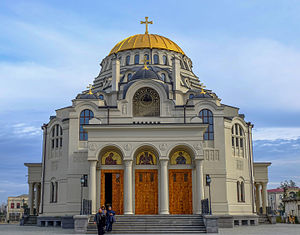 2. ნიკო ნიკოლაძის კოშკინიკო ნიკოლაძის კოშკი წარმოადგენს თურქთა მიერ 1723-1725 წლებში აშენებული გალავნიანი ციხის ნაშთს, რომელსაც იერი თურქეთისაგან ფოთის განთა-ვისუფლებისა და 1858 წელს ფოთის სანავსადგურო ქალაქად გამოცხადების შემდეგ შეეცვალა. 1870 წელს ციხის გალავანი და მეჩეთი მოშალეს, მთავარ შესა-სვლელს დააშენეს 2 სართულიანი კოშკი, რომელიც კონუსისებრი ხის შპილით ბოლოვდებოდა. კოშკის იერსახის საბოლოო ცვლილება ნიკო ნიკოლაძის სახელთანაა დაკავშირებული. მან 1896 წელს ციხე-კოშკს მოხსნა ხის შპილიანი კონსტრუქცია, მის ნაც-ვლად დააშენა ქვის  2 სართული და მე-5 სართულზე დაამონტაჟა 1870 წელს პარიზში დამზადებული სამ-მხრივი მექანიკური საათი. 2018 წელს დასრულებული რეაბილიტაციის შემდეგ, ნიკო ნიკოლაძის კოშკში მემორიალური გამოფენაა წარმოდგენილი.  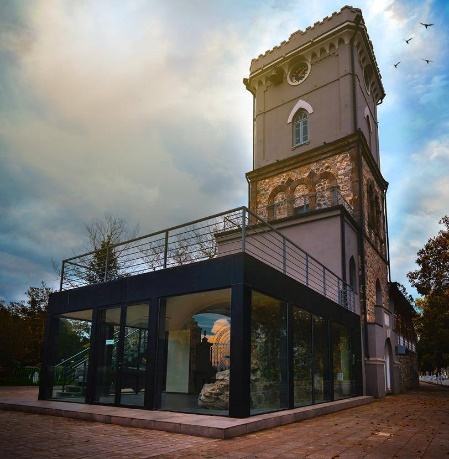 3. ფოთის კოლხური კულტურის მუზეუმიშენობა აგებულია 1907 წელს. აღნიშნული წარმოად-გენდა ვინმე ვაჭრის, ჰომერ ავგერინოს საცხოვრებელ სახლს. 1977 წლიდან, შენობაში ფუნქციონირებს ფო-თის კოლხური კულტურის მუზეუმი. მუზეუმში და-ცულია შავი ზღვის აღმოსავლეთ სანაპირო ზოლზე მოპოვებული გვიან ბრინჯაოსა და ადრე რკინის ხანის არტეფაქტები, ფოთის საზღვაო ნავსადგურისა და ქალაქის თვითმმართველობის ისტორიის ფოტო და დოკუმენტური მასალები. მუზეუმის ფონდსა-ცავში ინახება უნიკალური ნუმიზმატიკური მასალა, მარკების კოლექცია და სახვითი ხელოვნების ნიმუშები. 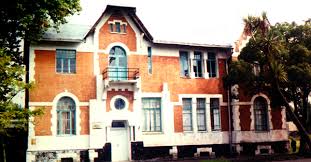 4. ფოთის შუქურა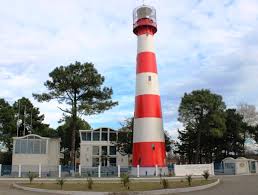 ფოთის შუქურა ერთ-ერთი იმ შენობათაგანია, რომე-ლიც მე-19 საუკუნიდან ამშვენებს ზღვისპირა ქალაქს. ის არამარტო სტრატეგიული ობიექტია, არამედ წარ-მოადგენს საინტერესო არქიტექტურულ კომპოზი-ციას. შუქურა უზრუნველყოფს ნავსადგურში შემოსუ-ლი და გასული გემებისათვის უსაფრთხო ნაოსნობას. შუქურა არის თუჯის კოშკი, რომელიც შეკვეთილი იყო ინგლისში 1860 წელს. შუქურა ექსპლუატაციაში შევიდა 1864 წელს. 5. ჰიდრომელიორაციული სასწავლებელი                             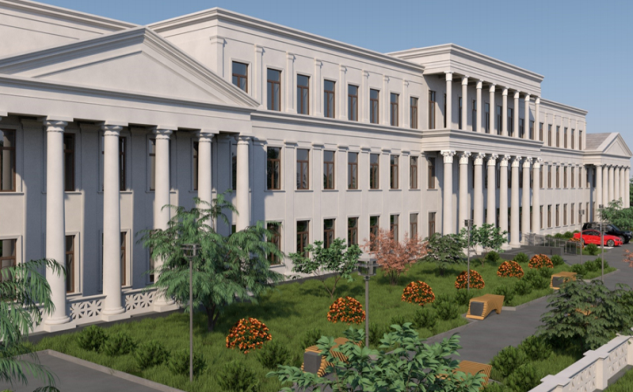 ფოთის ჰიდრომელიორაციული სასწავლებელი მე-20 საუკუნის 40-იანი წლების ბოლოს აშენდა და წარ-მოადგენს სტალინური პერიოდის არქიტექტურის ერთ-ერთ უმნიშვნელოვანეს შენობას. აღსანიშნავია, რომ შენობას ჩაუტარდა რეაბილიტაცია - რეკონ-სტრუქციის სამუშაოები და ქალაქს ახალი უმაღლესი სასწავლებელი შეემატა, რომელიც თავისი პროფი-ლით სანავსადგურო ქალაქის მოთხოვნებს დააკ-მაყოფილებს. 6. სამხატვრო სკოლა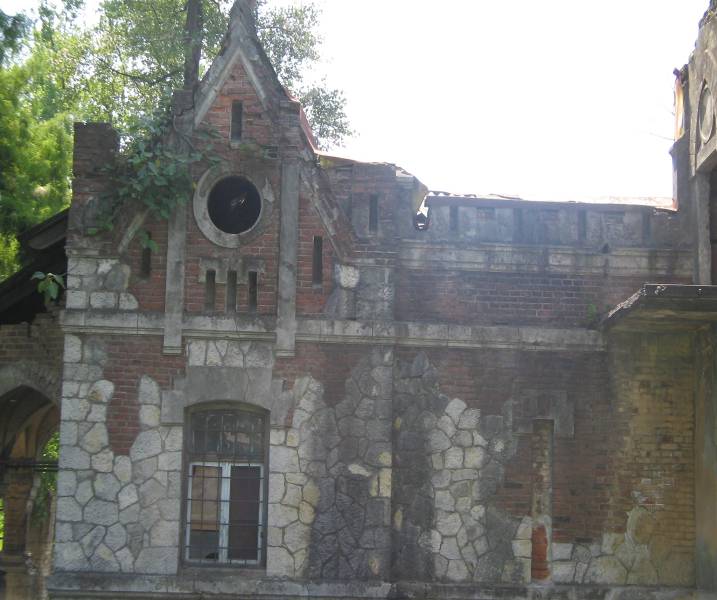 სამხატვრო სკოლა აშენებელია 1901 წელს. აღნიშნული წარმოადგენდა არქიტექტორ ედმუნდ ფრიკის საცხოვრე-ბელ სახლს. გასაბჭოების პერიოდიდან, შენობა-ნაგებობა გადაეცა სახელმწიფოს, რომელშიც განთავსებული იყო პიონერთა სახლი, შემდგომ საბავშვო ბაღი. ამჟამად, აღნიშნულ შენობაში ფუნქციონირებს სამხატვრო სკოლა.აღსანიშნავია, რომ მიმდინარეობს სამხატვრო სკოლის შენობის რეაბილიტაცია-რეკონსტრუქციის სამუშაოები.7. ტერ-ნიგოსოვის სახლი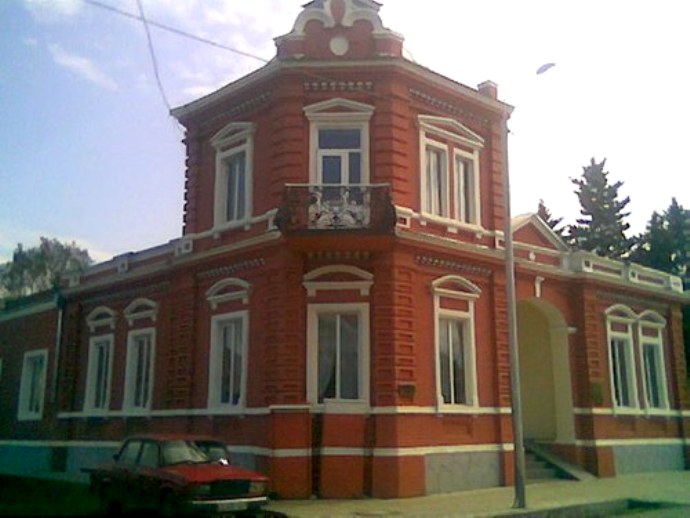 ექსპერტ-ექიმის ტერ-ნიგოსოვის სახლი აშენდა 1894 წელს. ის ფოთში მოღვაწეობდა ნიკო ნიკოლაძის პერი-ოდში. ნიგოსოვმა თავისი სახლი ანდერძით დაუტოვა ქალაქს. დღეს, აღნიშნულ შენობაში მოწყობილია ოჯა-ხური ტიპის ბავშვთა სახლი, 24 საათიანი მომსახურებით, რომელიც  ემსახურება უმეთვალყურეოდ დარჩენილ ბავ-შვთა სოციალურ რეაბილიტაციას. 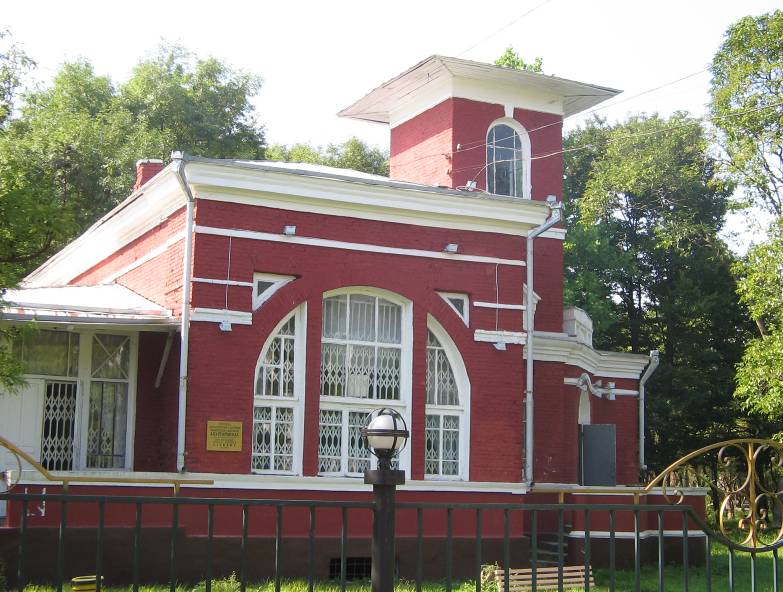 8. ბავშვთა ბიბლიოთეკაბავშვთა ბიბლიოთეკა აშენდა 1909 წელს შემოწირუ-ლობებითა და ფოთის მოსახლეობის მხარდაჭერით. თავიდანვე შენობა  გათვალისწინებულ იყო საბიბლიო-თეკო სისტემისათვის. 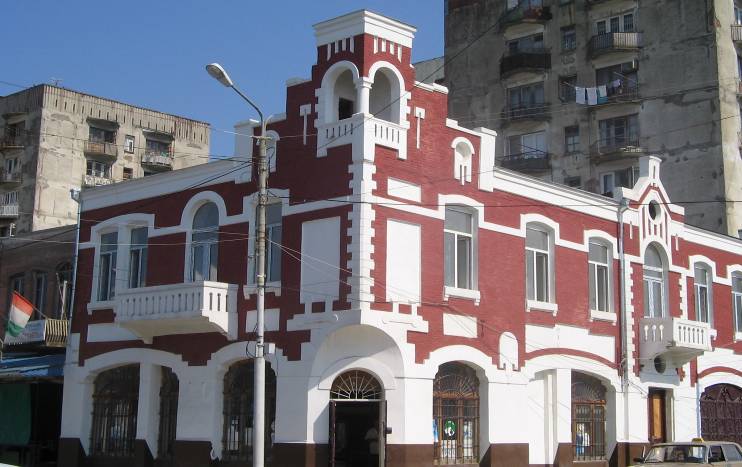 9. სასტუმრო „ბრისტოლი“აღნიშნული შენობა აშენდა 1901 წელს, რომელიც იყო პირველი სასტუმრო „ბრისტოლი“ ქალაქ ფოთში. დღეს  შენობაში განთავსებულია სავაჭრო ობიექტები.10. უშიშროების სამსახურის ყოფილი შენობანავსადგურის მიმდებარე ტერიტორიაზე, 1901-1910 წლებში, მოდერნის სტილში აგებული არქიტექტურული ობიექტი, გერმანელ არქიტექტორს, ედმუნდ ფრიკს ეკუთვნის. ნაგებობა ულამაზესი არქიტექტურული დეტალებით და მხატვრული ელემენტებით გამოირჩევა.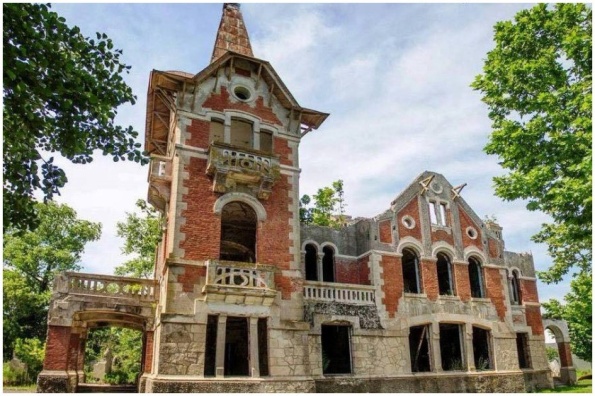 შენობა მანამდე კერძო საკუთრებას წარმოადგენდა, თუმცა მისმა მფლობელმა ვერ უზრუნველყო მისი მოვლა-პატრონობა, რის გამოც შენობა წლების გან-მავლობაში ნადგურდებოდა. ამჟამად, მიმდინარეობს შენობის რეაბილიტაცია-რეკონსტრუქციის სამუშაოები, რომლის დასრულების შემდეგ, უშიშროების ყოფილ შენობაში, მხატვართა სახლი განთავსდება.ბიუჯეტიქალაქ ფოთის მუნიციპალიტეტის 2020 წლის ბიუჯეტის ასიგნებები შეადგენს 30 817.5 ათ. ლარს. ბიუჯეტის შემოსულობების 72.7 პროცენტს (19 347.4 ათ. ლარი) მუნიციპალიტეტის საკუთარი შემოსავლები შეადგენს. მათ შორის, აღსანიშნავია დამატებითი ღირებულების გადასახადი, რომელზეც საკუთარი შემოსავლების 18.7 პროცენტი (3 626.2 ათ. ლარი) მოდის. არასაკუთარი შემოსავლები ძირითადად შედგება სახელმწიფო ბიუჯეტიდან გამოყოფილი კაპიტალური ტრანსფერისგან, რომელიც მუნიციპალიტეტს ყოველწლიურად გამოეყოფა ინფრასტრუქტურული პროექტების განსახორციელებლად.თავი II. ძირითადი ფინანსური მაჩვენებლებიშემოსულობების და გადასახდელების აგრეგირებული მაჩვენებლები 2019-2024 წლებში	შემოსულობები2021 წლის ბიუჯეტის შემოსულობებთან შედარებით, ქალაქ ფოთის მუნიციპალიტეტის ბიუჯეტის შემოსულობების სტრუქტურა 2022-2024 წლებში მნიშვნელოვნად არ იცვლება. გადასახადების ზრდა გამოთვლილია ქვეყნის ძირითადი მონაცემებისა და მიმართულებების დოკუმენტში მოცემული 2022-2024 წლების ეკონომიკური ზრდისა და დეფლატორის საპროგნოზო მაჩვენებლების მხედველობაში მიღებით. გრანტების (ტრანსფერები) მაჩვენებელში, მოცემულია ტრანსფერი დელეგირებული უფლებამოსილების განხორცილებლად. სხვა შემოსავლებისა და არაფინანსური აქტივების კლების (კაპიტალური შემოსავლები) პროგნოზის გაანგარიშებისას, ასევე მხედველობაში იქნა მიღებული ქვეყნის ეკონომიკური ზრდის არსებული პროგნოზები და ამ შემოსავლის სახეობებში ბოლო წლების არსებული ტენდენციები.ქალაქ ფოთის მუნიციპალიტეტის შემოსულობები ძირითადი კატეგორიების მიხედვით 2019 –2024 წლებშიათასი  ლარი	გადასახდელები2021-2024 წლებში, მუნიციპალიტეტის სტრატეგია მოიცავს ადგილობრივი ინფრასტრუქტურის განვითარებას, მოსახლეობის სოციალური პირობების გაუმჯობესებას, საზოგადოებრივი უსაფრთხოების უზრუნველყოფას, ჯანსაღი ცხოვრების წესის დანერგვას და სკოლამდელი განათლების ხელშეწყობას.  ქალაქ ფოთის მუნიციპალიტეტის ძირითადი პრიორიტეტებია:ინფრასტრუქტურის განვითარება;დასუფთავება და გარემოს დაცვა;განათლება;კულტურა,  რელიგია, ახალგაზრდობა და სპორტი;ჯანმრთელობის დაცვა და სოციალური უზრუნველყოფა;მმართველობა და საერთო დანიშნულების ხარჯები.ქალაქ ფოთის მუნიციპალიტეტის გადასახდელები პრიორიტეტების მიხედვით 2019 –2024 წლებშიათასი  ლარიქალაქ ფოთის მუნიციპალიტეტის ბიუჯეტის ბალანსი2019 –2024 წლებშიათასი  ლარი2019-2020  წლების ბიუჯეტების მიმოხილვა2019 წლის ბიუჯეტის შესრულება2019 წელს ქალაქ ფოთის მუნიციპალიტეტის ბიუჯეტის შემოსულობებმა შეადგინა  24141.5 ათ. ლარი, მათ შორის გადასახადებმა 13 978.1 ათ. ლარი, გრანტებმა 5 497.1 ათ. ლარი, სხვა შემოსავლებმა 4 648.1 ათ. ლარი, არაფინანსური აქტივების კლებიდან შემოსავალმა 18.2 ათ. ლარი. 2019  წლის ბოლოს ნაშთმა შეადგინა 4 188.7 ათ. ლარი.სახელმწიფო ბიუჯეტიდან გამოყოფილი ტრანსფერიდან, 5 872.2 ათ. ლარიდან, 5 198.0 ათ. ლარი მიიმართა ინფრასტრუქტურის ობიექტების დასაფინანსებლად, კერძოდ დაფინანსდა:მრავალსართულიანი ს/სახლების სახურავების კაპ. რემონტი; მრავალბინიანი ს/სახლების ეზოების კეთილმოწყობა;მრავალსართულიანი ს/სახლების ლიფტების რეაბილიტაცია;საბავშვო ბაღების რეაბილიტაცია (გათბობის სისტემის მოწყობა);კოსტავას ქუჩის ნაწილის ტროტუარის კეთილმოწყობა;მდინარე კაპარჭის გაწმენდა, პალიასტომის ტბის ჰიდროდინამიური რეჟიმის აღდგენა;ბარათაშვილის ქუჩიდან, ყოფილი ციტრუსების მეურნეობის ტერიტორიაზე გამავალი და მალთაყვის სანაპირო ზოლის (ბულვარის) შემაერთებელი გზის მოწყობა;პროფესიული სახელმწიფო თეატრის შენობის რეაბილიტაცია;N1, N3-N8, N15 საჯარო სკოლების მცირე სარეაბილიტაციო სამუშაოები.ქალაქ ფოთის მუნიციპალიტეტში 2019 წელს დაფინანსდა შემდეგი ღონისძიებები:1. ეკონომიკური საქმიანობის ღონისძიებებზე (ტრანსპორტი) დაიხარჯა 1 430.3 ათ. ლარი.      მათ შორის:ქუჩების ორმული შეკეთებაზე - 2.5 ათ. ლარი (აღნიშნული თანხა მოხმარდა 2018 წლის კრედიტორული დავალიანების დაფარვას);საგზაო ნიშნების შეძენა-მონტაჟზე და ჰორიზონტალურ საგზაო მონიშვნაზე - 29.8 ათ. ლარი;აღნიშნული თანხით შეძენილ და დამონტაჟებულ იქნა 102 ცალი  საგზაო ნიშანი. ჰორიზონტალური საგზაო მონიშვნის სამუშაოები განხორციელდა 9 აპრილის ხეივანზე, ნიკოლაძის სანაპიროზე, იმერეთის, აკაკის, წმინდა გიორგის, აღმაშენებლის ქუჩებზე, რუსთაველის რკალზე. ბარათაშვილის ქუჩიდან ყოფილი ციტრუსების მეურნეობის ტერიტორიაზე  მოეწყო პლასტმასის მიმმართველი სასიგნალო ბოძკინტები.ქუჩებში სათვალთვალო ვიდეოკამარების მოწყობაზე - 11.3 ათ. ლარი;2017 წლიდან ქალაქში სულ დაინსტალირებულ იქნა 83 ერთეული ვიდეოკამერა.საავტომობილო გზების სამშენებლო, სარეაბილიტაციო, ნაპირდაცვის, სახიდე გადასასვლელების სამშენებლო, სარეაბილიტაციო ობიექტებისა და სტიქიის შედეგად დაზიანებული ინფრასტრუქტურის აღდგენისათვის  საჭირო საპროექტო-სახარჯთაღრიცხვო დოკუმენტაციის შედგენაზე - 144.0 ათ. ლარი;კოსტავას ქუჩის ნაწილის ტროტუარის კეთილმოწყობაზე - 329.1 ათ. ლარი;ბარათაშვილის ქუჩიდან ყოფილი ციტრუსების მეურნეობის ტერიტორიაზე გამავალი და მალთაყვის სანაპირო ზოლის (ბულვარის) შემაერთებელი გზის მოწყობაზე - 857.1 ათ. ლარი;თამარ მეფის, ბერდიანსკის და დ. თავდადებულის ქუჩების სარეაბილიტაციო სამუშაოების პროექტირებაზე - 56.5 ათ. ლარი.2. გარემოს დაცვის ღონისძიებები დაფინანსდა 919.5 ათ. ლარით.       მათ შორის:ა) ჩამდინარე წყლების მართვაზე დაიხარჯა  64.4 ათ. ლარი. აღნიშნული თანხა მოხმარდა:სატუმბო სადგურების ელ. ენერგიის ხარჯებს - 17.8 ათ. ლარი;აბესალომ ვეკუას ქუჩაზე ახალი სატუმბი სადგურის მშენებლობის პროექტირებას - 46.6 ათ. ლარი.ბ) სხვა არაკლასიფიცირებული საქმიანობა გარემოს დაცვის სფეროში - საკასო შესრულებამ შეადგინა  855.1 ათ. ლარი. აღნიშნული თანხა მოხმარდა მდინარე კაპარჭის გაწმენდას და პალიასტომის ტბის ჰიდროდინამიური რეჟიმის აღდგენას. 3. საბინაო კომუნალური მეურნეობა დაფინანსდა 8 882.4 ათ. ლარით.      მათ შორის:ა) ბინათმშენებლობისთვის  დაიხარჯა 1 728.5 ათ. ლარი. აღნიშნული თანხა დაიხარჯა:მრავალბინიანი ს/სახლების სახურავების კაპ. რემონტზე - 725.5 ათ. ლარი;კაპ. რემონტის სამუშაოები ჩაუტარდა აღმაშენებლის ქუჩა N30, N31, გორგასალის ქუჩა N10, კოლიმბარის N43, N44, N45, ჭავჭავაძის ქუჩა N140, N148, N150, N152, N156, N158, კლდიაშვილის ქუჩა N88, გურიის ქუჩა N183, გეგიძის ქუჩა N15, სამეგრელოს ქუჩა N18 და ბარბაქაძის ქუჩა N3-ში მდებარე ს/სახლებს. მრავალბინიანი ს/სახლების სახურავების რეაბილიტაციაზე - 635.4 ათ. ლარი;სახურავების სარეაბილიტაციო სამუშაოები ჩაუტარდა 9 აპრილის ხეივანი N28, სამეგრელოს N20, N22, N24, N28, ელადას N14, N19, ბარათაშვილის N25, გურიის N181, პუშკინის N69, ფარნავაზ მეფის N3, ზამბახიძის N28, აღმაშენებლის N24, გეგიძის N15, გორგასალის N10, ჭყონდიდელის N18, ჭავჭავაძის N144, N148, N150, N152, N156, N158 და აფხაზეთის ქუჩაზე მდებარე ს/სახლებს.მრავალსართულიანი ს/სახლების სახურავების კაპ. შეკეთების პროექტირებაზე - 28.2 ათ. ლარი;სახურავების კაპ. შეკეთების პროექტირების სამუშაოები ჩაუტარდა 27 საცხოვრებელ სახლს. დავით აღმაშენებლის ქ. N14; N16; N21 ს/სახლების პროექტირება-ექსპერტიზაზე - 2.5 ათ. ლარი;მრავალსართულიანი ს/სახლების ლიფტების მოვლა-პატრონობაზე - 25.7 ათ. ლარი;მოვლა-პატრონობის სამუშაოები ჩაუტარდა 65 ერთეულ ლიფტს.მრავალბიანიანი ს/ სახლების ლიფტების რეაბილიტაციაზე - 302.7 ათ. ლარი;რეაბილიტაციის სამუშაოების ჩაუტარდა გორგასალის ქუჩა N7, 9 აპრილის ხეივანი N18, ჭანტურიას ქუჩა N7, N9, N11, კოსტავას ქუჩა N16, N18, N20, ჭავჭავაძის ქუჩა N148, N150, N152, N156, N158 მდებარე ს/სახლების ლიფტებს.მრავალბიანიანი ს/ სახლების ლიფტების რეაბილიტაციის პროექტირებაზე - 8.5 ათ. ლარი;ლიფტების რეაბილიტაციის პროექტირების სამუშაოები ჩაუტარდა  ჭანტურიას N7, N9, N11, გორგასალის N7,  9 აპრილის ხეივანი N18, ჭავჭავაძის N148, N150, N152, N156, N158 ს/სახლების ლიფტებს. ბ) კომუნალური მეურნეობის განვითარებისათვის დაიხარჯა 2 547.2 ათ. ლარი. აღნიშნული თანხა მოხმარდა:შეზღუდული შესაძლებლობის მქონე პირთათვის პანდუსების მოწყობას - 40.9 ათ. ლარი;პანდუსები მოეწყო საჯარო სკოლებში, ბაგა-ბაღებში, რესურ-ცენტრში, ა(ა)იპ „ბავშვთა ცენტრში“, ა(ა)იპ „ა. ხორავას სახელობის სკოლისგარეშე სახელოვნებო სასწავლებელში“, მერიის ადამინისტრაციულ შენობაში, კულტურის სახლში (სადაც დროებით განთავსებულია თეატრი);უპოვართა სასადილოს დამხმარე სათავსოს კაპ. შეკეთებას - 17.8 ათ. ლარი;უპოვართა სასადილოს დარბაზის კაპ. შეკეთებას - 1.0 ათ. ლარი;ცენტრალური კულტურისა და დასვენების პარკის მოწყობის პროექტირებას - 29.5 ათ. ლარი;მრავალბინიანი ს/სახლების ეზოების კეთილმოწყობას - 795.5 ათ. ლარი;აღნიშნული სამუშაოები შესრულდა 26 მაისის N4, ბარათაშვილის N99, ლოლუას N5, ჭანტურიას N7, N9, N11, თავდადებულის N15, N17, არზიანის N3, ჭავჭავაძის N138, N140, N148, N156, N158, ელადას N17, N19, N21, N8, N8ა, სარსანიას N32, N34-ში მდებარე საცხოვრებელი სახლების ეზოებში.დიდების მემორიალის კაპ. შეკეთებას - 64.4 ათ. ლარი;მალთაყვის სანაპირო ზოლის (მათ შორის მისასვლელი გზის) რეაბილიტაციას - 105.4 ათ. ლარი;კუნძულის სანაპირო ზოლის რეაბილიტაციის პროექტირებას - 165.6 ათ. ლარი;კუნძულის უბნის სანაპირო ზოლისა და მისასვლელი გზის სარეაბილიტაციო სამუშაოებს - 1055.0 ათ. ლარი;წმ. გიორგის N24-ში მდებარე, ყოფილი ჰიდრო-მელიორაციული ტექნიკუმის შენობის რეაბილიტაციის (შემდგომში უმაღლესი სასწავლებელი) პროექტირებას - 147.5 ათ. ლარი;ავტობუსების ავტოპარკის მშენებლობის პროექტირება-ექსპერტიზას - 15.5 ათ. ლარი;გეგიძის ქუჩაზე მდებარე ყოფილი პოლიციის შენობის მიმდინარე რემონტის პროექტირება-ექსპერტიზას - 5.2 ათ. ლარი;სახელმწიფო დროშების შეძენას - 4.9 ათ. ლარი;საბავშვო მოედნის მოწყობას და ატრაქციონების შეძენა-მონტაჟს - 99.0 ათ. ლარი;ატრაქციონებითა და ტრენაჟორებით მოეწყო ჯავახიშვილის N30 და N32, მემედ აბაშიძის N14, ჭავჭავაძის N148, ნინოშვილის N39 და N41, აღმაშენებლის N2, 9 აპრილის N21-ში მდებარე  საბავშვო მოედნები.გ)  გარე განათების მოწყობა, რეაბილიტაცია და ექსპლოატაციისათვის დაფინანსებამ შეადგინა       1 600.7 ათ. ლარი. აღნიშნული თანხა მოხმარდა:გარე განათების ელ.ენერგიის ხარჯების ანაზღაურებას - 661.8 ათ. ლარი;გარე განათების არსებული ქსელის ლედ სანათებით ჩანაცვლების სამუშაოებს - 938.3 ათ. ლარი; დადიანის მოედნის განათებას - 0.6 ათ. ლარი.დ) სხვა არაკლასიფიცირებული საქმიანობა საბინაო კომუნალურ მეურნეობაში  დაფინანსდა 3006.0 ათ. ლარით.       მათ შორის: უმეთვალყურეოდ დარჩენილი ცხოველების (მაწანწალა ძაღლები) დაჭერა-იზოლირებისათვის დაიხარჯა 25.4 ათ. ლარი;ა(ა)იპ „ქალაქ ფოთის მუნიციპალიტეტის სერვისების ცენტრი“ დაფინანსდა 2 419.9 ათ. ლარით;ა(ა)იპ „ქალაქ ფოთის მუნიციპალიტეტის სასაფლაოების მოვლა-პატრონობის ცენტრი“ დაფინანსდა 85.0 ათ. ლარით;საპროექტო დოკუმენტაციისა და სამშენებლო სამუშაოების ტექნიკური ზედამხედველობის მომსახურებისათვის ხარჯმა შეადგინა 475.7 ათ. ლარი.4. ჯანმრთელობის დაცვის ღონისძიებების დაფინანსებამ 580.2 ათ. ლარი შეადგინა.       მათ შორის:ა) საზოგადოებრივი ჯანდაცვის მომსახურება (ა(ა)იპ „თვითმმართველი ქალაქ ფოთის საზოგადოებრივი ჯანდაცვის ცენტრი“) დაფინანსდა 164.3 ათ. ლარით.ბ) სხვა არაკლასიფიცირებული საქმიანობა ჯანმრთელობის დაცვის სფეროში დაფინანსდა 415.9 ათ. ლარით.        მათ შორის:მოსახლეობის სტაციონარული მკურნალობის პროგრამა დაფინანსდა 253.8 ათ. ლარით. აღნიშნული პროგრამით დახმარება გაეწია 659 მოქალაქეს.მოსახლეობის მედიკამენტებით უზრუნველყოფის პროგრამა დაფინანსდა 79.7 ათ. ლარით. აღნიშნული პროგრამით დახმარება გაეწია 892 მოქალაქეს.გინეკოლოგიურ დაავადებათა გამოკვლევისა და პროფილაქტიკის პროგრამისათვის ფაქტიურმა შესრულებამ შეადგინა 8.5 ათ. ლარი. აღნიშნული პროგრამით ისარგებლა 269 მოქალაქემ.სასმელი, სარეკრეაციო და ჩამდინარე წყლების სანიტარულ-ბაქტერიოლოგიური და სანიტარულ-ქიმიური გამოკვლევის პროგრამა დაფინანსდა 33.9 ათ.  ლარით.შეზღუდული შესაძლებლობების მქონე ბავშვთა რეაბილიტაციის დაფინანსების პროგრამის ხარჯმა 37.0 ათ. ლარი შეადგინა. აღნიშნული პროგრამით ისარგებლა 58 ბავშვმა.ფენილკეტონურიით დაავადებულთა (18 წლამდე ასაკის) კვებითი დანამატებით უზრუნველყოფის პროგრამა დაფინანსდა 3.0 ათ. ლარით. აღნიშნული პროგრამით ისარგებლა 3 ბენეფიციარმა.5. სოციალური დაცვის ღონისძიებები დაფინანსდა 1 314.2 ათ. ლარით.      მათ შორის:ა) ოჯახებისა და ბავშვების სოციალური დაცვის პროგრამა დაფინანსდა 510.9 ათ. ლარით.       აქედან:მარტოხელა მშობელთა დახმარების პროგრამა დაფინანსდა 63.1 ათ. ლარით. აღნიშნული პროგრამით ყოველთვიური დახმარება გაეწია დაახლოებით 113 მოქალაქეს.ა(ა)იპ „თვითმმართველი ქალაქის-ფოთის ბავშვთა ცენტრის“ პროგრამა დაფინანსდა 89.2 ათ. ლარით. აღნიშნული პროგრამით საშუალოდ სარგებლობს 10 ბავშვი.2008 წლის აგვისტოს მოვლენების დროს რუსეთის აგრესიის შედეგად დაღუპულთა ოჯახების და დაჭრილ მოქალაქეთა დახმარების პროგრამა დაფინანსდა 5.9 ათ. ლარით.  აღნიშნული პროგრამით დახმარება გაეწია 11 ოჯახს.2008 წლის 8 აგვისტოს რუსეთის აგრესიის შედეგად სამსახურეობრივი მოვალეობის შესრულებისას დაღუპულთა ოჯახების ყოველთვიური მატერიალური დახმარების პროგრამა დაფინანსდა 9.6 ათ. ლარით. აღნიშნული პროგრამით ყოველთვიურად დახმარება გაეწია 4 ოჯახს.მეორე მსოფლიო ომის მონაწილეთა, ამავე ომის მონაწილეებთან გათანაბრებულ პირთა და სხვა სახელმწიფოთა ტერიტორიული მთლიანობისათვის ბრძოლის მონაწილეთა დახმარების პროგრამა დაფინანსდა 7.2 ათ. ლარით. აღნიშნული პროგრამით დახმარება გაეწია 29 მოქალაქეს.ახალშობილთა ოჯახების დახმარების პროგრამა დაფინანსდა 20.0 ათ. ლარით. აღნიშნული პროგრამით ისარგებლა 200 ოჯახმა.მრავალშვილიანი ოჯახების ყოველთვიური დახმარების პროგრამა დაფინანსდა 193.4 ათ. ლარით. აღნიშნული პროგრამით ისარგებლა 251 ოჯახმა.5 და მეტშვილიანი ოჯახების დახმარების პროგრამა დაფინანსდა 40.0 ათ. ლარით. პროგრამით ისარგებლა 20 ოჯახმა.უსინათლოების მატერიალური დახმარების პროგრამა კომუნალური გადასახადების დასაფინანსებლად დაფინანსდა 28.2 ათ. ლარით. აღნიშნული პროგრამით ისარგებლა 62 მოქალაქემ.უსინათლოებისათვის წნევის გამზომი ხმოვანი აპარატების შეძენის პროგრამა დაფინანსდა 0.9 ათ. ლარით. აღნიშნული პროგრამით ისარგებლა 6 მოქალაქემ.შეზღუდული შესაძლებლობების მქონე ბავშვთა დღის ცენტრის დახმარების პროგრამა კომუნალური გადასახადების დასაფინანსებლად დაფინანსდა 4.6 ათ. ლარით.განსაკუთრებული საჭიროების მქონე ავადმყოფთა და დიალიზის პროგრამაში მონაწილეთა დახმარების პროგრამის ხარჯმა შეადგინა 48.8 ათ. ლარი. აღნიშნული პროგრამით დახმარება გაეწია 28 მოქალაქეს.ბ) სხვა არაკლასიფიცირებული საქმიანობა სოციალური დაცვის სფეროში დაფინანსდა 769.2 ათ. ლარით.        მათ შორის:კანონმდებლობით გათვალისწინებული სარიტუალო მომსახურების პროგრამის დაფინანსებამ შეადგინა 24.8 ათ. ლარი. აღნიშნული თანხიდან, ერთჯერადი მატერიალური დახმარება 300 ლარის ოდენობით გაეწია 11 ოჯახს, ხოლო ჩასასვენებელი ჭურჭელი შესყიდულ იქნა 110 განსვენებულზე.საქალაქო ავტობუსების სუბსიდირების ხარჯები დაფინანსდა 80.0 ათ. ლარით.სადღესასწაულო დღეებთან დაკავშირებული დახმარების პროგრამა დაფინანსდა 47.8 ათ. ლარით. აღნიშნული პროგრამით დახმარება გაეწია სულ 442 მოქალაქეს:       - 17 წლამდე ასაკის დედითა და დედ-მამით ობლებს;      - 1989 წლის 9 აპრილის  მონაწილეს;      - ქალაქის წინაშე განსაკუთრებული დამსახურების მქონე პენსიონრებს;      - შეზღუდული შესაძლებლობების მქონე 17 წლამდე ასაკის მოზარდებს;      - ქალაქში მცხოვრებ უხუცესებს.ა(ა)იპ „ქალაქ ფოთის მუნიციპალიტეტის სოციალური კვლევის ცენტრი“ დაფინანსდა 257.8 ათ. ლარით.ა(ა)იპ „ქალაქ ფოთის მუნიციპალიტეტის სოციალური და სამედიცინო რეაბილიტაციის ცენტრი“ დაფინანსდა 226.3 ათ. ლარით.აღნიშნული პროგრამით მომსახურება გაეწია 28 ბენეფიციარს.ა(ა)იპ „ქალაქ ფოთის მუნიციპალიტეტის სოციალური მომსახურების ცენტრი“ დაფინანსდა 132.5 ათ. ლარით.გ) სარეზერვო ფონდიდან მოქალაქეებისათვის სხვადასხვა დახმარების გაწევისათვის დაიხარჯა 34.1 ათ. ლარი. აღნიშნული თანხით დახმარება გაეწია 39 მოქალაქეს. 6. დასვენება, კულტურა და რელიგია დაფინანსდა 3 274.6 ათ. ლარით.       მათ შორის:ა)  სპორტის სფერო დაფინანსდა 1 603.0 ათ. ლარით.1. ა(ა)იპ „სკოლისგარეშე სასპორტო საგანმანათლებლო დაწესებულება - რაგბის სასპორტო სკოლა“ დაფინანსდა 115.3 ათ. ლარით.2. ა(ა)იპ „თვითმმართველი ქალაქის-ფოთის ხელბურთის კლუბი ოქროს ვერძი“ დაფინანსდა 70.0 ათ. ლარით.3. ა(ა)იპ „ქალაქ ფოთის მუნიციპალიტეტის სასპორტო საგანმანათლებლო დაწესებულებათა გაერთიანება“ დაფინანსდა 932.5 ათ. ლარით.4. ა(ა)იპ "ქალაქ ფოთის მუნიციპალიტეტის სპორტისა და ტურიზმის ცენტრი" დაფინანსდა 215.0 ათ. ლარით.5. ახალგაზრდული და სპორტული ღონისძიებები დაფინანსდა 112.9 ათ. ლარით.        მათ შორის:ევროკავშირისა და ნატოს დღეები ფოთში - 3.3 ათ. ლარი.ახალგაზრდობის საერთაშორისო დღე - 7.6 ათ. ლარი.ვალერიან მაქაცარიას სახელობის ღია პირველობა ცხენოსნობაში - 2.4 ათ. ლარი.წარმატებულ სპორტსმენებზე და მწვრთნელებზე გასაცემი ფულადი ჯილდო - 22.6 ათ. ლარი.წლის საუკეთესო სპორტსმენებისა და მწვრთნელების დაჯილდოება - 6.9 ათ. ლარი.რეგიონალური სასკოლო ოლიმპიადისთვის მხიარულ სტარტებში, მინი ფეხბურთში, მინი კალათბურთში (3X3) და ხელბურთში მონაწილეების ფორმებით უზრუნველყოფა - 1.9 ათ. ლარი.პეტრე ზამბახიძის სახელობის ტურნირი ფეხბურთში 2005 წელს დაბადებულთა შორის - 3.9 ათ. ლარი.ჩემი ქალაქის მოხალისე - 4.8 ათ. ლარი.ზურაბ სარსანიას სახელობის საერთაშორისო ტურნირი კრივში - 4.9 ათ. ლარი.ქალაქ ფოთის ღია პირველობა თავისუფალ და ბერძნულ-რომაულ ჭიდაობაში - 3.5 ათ. ლარი.ვიქტორ კრატასიუკის სახელობის საერთაშორისო რეგატა საბაიდარო და კანოეთ ნიჩბოსნობაში - 2.4 ათ. ლარი.ომარ ბერაიას სახელობის რეგატა აკადემიურ ნიჩბოსნობაში - 2.0 ათ. ლარი.ქალაქ ფოთის ღია პირველობა პლაჟის ფეხბურთში - 2.1 ათ. ლარი.ქალაქ ფოთის ღია პირველობა ჭიდაობა ძიუდოში - 4.5 ათ. ლარი.დავით სანიკიძის სახელობის ღია პირველობა შვიდკაცა რაგბში - 5.4 ათ. ლარი.ინტელექტუალური თამაშები - 2.5 ათ. ლარი.სხვა გაუთვალისწინებელი სპორტული და ახალგაზრდული ღონისძიებები - 2.2 ათ. ლარი. აღნიშნული თანხით დაფინანსდა რეგიონალური ტურნირი მინი კალათბურთში 3X3 (გოგონები და ვაჟები).სხვადასხვა სპორტულ და ახალგაზრდულ ღონისძიებებში მონაწილეთა ტრანსპორტირება - 11.0 ათ. ლარი.ზაფხულის დღეები - 5.1 ათ. ლარი.საქართველოს სასკოლო სპორტული ოლიმპიადის პროგრამით გათვალისწინებული ქ. ფოთის პირველობები საჯარო სკოლების მოსწავლეთა შორის: მხიარულ სტარტებში, მინი ფეხბურთში, მინი კალათბურთში (3X3) და ხელბურთში - 7.6 ათ. ლარი.ქალაქ ფოთის პირველობა თენგიზ ბარამიძის თასზე საჯარო სკოლების მოსწავლეთა შორის 64-უჯრიან შაშში - 2.0 ათ. ლარი.ვაინარ სუხიშვილის სახელობის ტურნირი კალათბურთში - 4.3 ათ. ლარი.6.  ნინო ჟვანიას ქუჩაზე მდებარე სპორტული დარბაზის კაპ. შეკეთება დაფინანსდა 26.6 ათ. ლარით.7. ბესიკის ქუჩა N31-ში მდ. კაპარჭის მიმდებარე ტერიტორიაზე ახალი სანიჩბოსნო ინფრასტრუქტურის მშენებლობის პროექტირება დაფინანსდა 22.5 ათ. ლარით.8. მინი სტადიონების სარემონტო სამუშაოები დაფინანსდა 22.9 ათ. ლარით. აღნიშნული თანხით დაფინანსდა სტიქიის შედეგად დაზიანებული ბარათაშვილის, ჭავჭავაძის, ერთობის ქუჩებსა და ნიკოლაძის სანაპიროზე მდებარე მინი სტადიონები.9. სტადიონის რეაბილიტაცია დაფინანსდა 85.3 ათ. ლარით.ბ) კულტურის სფერო დაფინანსდა 1 493.0 ათ. ლარით.1. ა(ა)იპ „ა. ხორავას სახელობის სკოლისგარეშე სახელოვნებო სასწავლებელი“ დაფინანსდა 209.9 ათ. ლარით.2. ა(ა)იპ „თვითმმართველი ქალაქ ფოთის საბიბლიოთეკო გაერთიანება“ დაფინანსდა 134.4 ათ. ლარით.3. ა(ა)იპ „ქალაქ ფოთის მუნიციპალიტეტის სახელოვნებო ცენტრი“ დაფინანსდა 366.0 ათ. ლარით.4. სსიპ „ქ. ფოთის ვალერიან გუნიას სახელობის პროფესიული სახელმწიფო თეატრი“ დაფინანსდა 35.0 ათ. ლარით. აღნიშნული თანხა არის გრანტი „რეგიონული თეატრების ფოთის საერთაშორისო ფესტივალის“ ორგანიზებულად ჩატარებისათვის.5. ა(ა)იპ "ქალაქ ფოთის მუნიციპალიტეტის სახელოვნებო სამხატვრო სასწავლებელი" დაფინანსდა 27.0 ათ. ლარით.6. ა(ა)იპ "ქალაქ ფოთის მუნიციპალიტეტის ფოლკლორის ცენტრი" დაფინანსდა 55.8 ათ. ლარით.7. ა(ა)იპ "ქალაქ ფოთის მუნიციპალიტეტის საგამოფენო დარბაზი" დაფინანსდა 9.0 ათ. ლარით.8. სხვადასხვა კულტურული ღონისძიებები დაფინანსდა 120.0 ათ. ლარით.      მათ შორის:შობა-ახალი წლისადმი მიძღვნილი ღონისძიება - 16.6 ათ. ლარი.3-8 მარტი - დედისა და ქალთა დღისადმი მიძღვნილი ღონისძიება - 8.0 ათ. ლარი.9 აპრილს დაღუპულთა ხსოვნისადმი მიძღვნილი ღონისძიება - 4.1 ათ. ლარი.დედაენის დღე - 3.4 ათ. ლარი.9 მაისი - ფაშიზმზე გამარჯვების დღისადმი მიძღვნილი ღონისძიება - 1.7 ათ. ლარი.ბოლო ზარისადმი მიძღვნილი ღონისძიება - 3.3 ათ. ლარი.1 ივნისი - ბავშვთა უფლებების დაცვის დღისადმი მიძღვნილი ღონისძიება - 4.5 ათ. ლარი.8 აგვისტო - რუსეთ-საქართველოს ომში დაღუპულთა ხსოვნისადმი მიძღვნილი ღონისძიება - 2.0 ათ. ლარი.საგანმანათლებლო მედია პროექტი "ეტალონი" - 3.0 ათ. ლარი.საპატიო მოქალაქეთა დაჯილდოება (საჩუქრები) - 3.2 ათ. ლარი.ოკუპაციის კვირეული - 2.5 ათ. ლარი.ქალაქის დღე - 13.0 ათ. ლარი.ქალაქ ფოთის მუნიციპალიტეტში მოღვაწე კულტურის, ხელოვნების, განათლების მუშაკების, დამსახურებული საზოგადო მოღვაწეების, სხვადასხვა ღონისძიებებში გამარჯვებული ახალგაზრდებისა და სკოლის წარჩინებულ მოსწავლეთა მატერიალური წახალისება (ჯილდო) - 15.2 ათ. ლარი.სხვა გაუთვალისწინებელი კულტურული ღონისძიებები - 2.1 ათ. ლარი. აღნიშნული თანხით დაფინანსდა საქართველოს I პრეზიდენტის, ზვიად გამსახურდიას 80 წლის იუბილისადმი მიძღვნილი ღონისძიება.სხვადასხვა კულტურულ ღონისძიებებში მონაწილეთა ტრანსპორტირება - 7.5 ათ. ლარი.სახვითი ხელოვნების საერთაშორისო ფესტივალი "წელიწადის ოთხი დრო - მეგობრობის პალიტრა" - 8.2 ათ. ლარი.მასწავლებლის დღე - 2.5 ათ. ლარი.შეხვედრა ხელოვანებთან - 2.3 ათ. ლარი.ფოთი - საქართველოს კარიბჭე - 12.4 ათ. ლარი.შემოდგომის საღამო - 4.5 ათ. ლარი.9. თეატრის შენობის რეაბილიტაციის პროექტირება დაფინანსდა 24.9 ათ. ლარით.10. ქალაქ ფოთის ვალერიან გუნიას სახელობის პროფესიული სახელმწიფო თეატრის შენობის რეაბილიტაცია დაფინანსდა 511.0 ათ. ლარით.გ) რელიგიის სფეროუფლისა ჩვენისა იესო ქრისტეს ბრწყინვალე აღდგომის სახელობის ფოთის საკათედრო ტაძარი დაფინანსდა 65.7 ათ. ლარით.დ) სხვა არაკლასიფიცირებული საქმიანობა დასვენების, კულტურისა და რელიგიის სფეროში ა(ა)იპ „ქალაქ ფოთის მუნიციპალიტეტის ტურიზმის განვითარების ცენტრი“ დაფინანსდა 112.9 ათ. ლარით.7. განათლების სფერო დაფინანსდა 3 502.8 ათ. ლარით.     მათ შორის:ა) სკოლამდელი აღზრდა ა(ა)იპ „თვითმმართველი ქალაქ ფოთის სკოლამდელი სააღმზრდელო გაერთიანება“ დაფინანსდა   2 548.0 ათ. ლარით. საბავშვო ბაღების რეაბილიტაცია (გათბობის სისტემის მოწყობა) დაფინანსდა 211.5 ათ. ლარით. აღნიშნული თანხით გათბობის სისტემა მოეწყო N9, N11, N12, N14 და N15 საბავშვო ბაღებში.N15 და N17 სკოლამდელ სააღმზრდელო დაწესებულებებში გათბობის სისტემების მოწყობის პროექტირება დაფინანსდა 3.3 ათ. ლარით.N11; N12; N13; N14; N15; N17 სკოლამდელი სააღმზრდელო დაწესებულებების კაპ. შეკეთება დაფინანსდა 57.7 ათ. ლარით. სკოლამდელი სააღმზრდელო დაწესებულებების სახურავების კაპ. შეკეთება დაფინანსდა 188.3 ათ. ლარით. აღნიშნული თანხით კაპიტალურად შეკეთდა N5, N10, N11, N14 და N17 საბავშვო ბაღების სახურავი.  ბ) სხვა არაკლასიფიცირებული საქმიანობა განათლების სფეროში N1; N3; N4; N5; N6; N7; N8; N15 საჯარო სკოლების მცირე სარეაბილიტაციო სამუშაოები დაფინანსდა 425.0 ათ. ლარით. აღნიშნული თანხა მოხმარდა  N1, N3, N4, N6 და N8 სკოლებს, ასევე დაფინანსდა საჯარო სკოლებში სარეაბილიტაციო სამუშაოების საპროექტო მომსახურება. საჯარო სკოლების მოსწავლეთა ტრანსპორტით უზრუნველყოფა დაფინანსდა 35.7 ათ. ლარით. ტრანსპორტით უზრუნველყოფა ხდება N4 და აფხაზეთის N21 საჯარო სკოლის მოსწავლეთათვის.ა(ა)იპ "ქალაქ ფოთის მუნიციპალიტეტის მოსწავლე-ახალგაზრდობის შემოქმედების ცენტრი“ დაფინანსდა 33.3 ათ. ლარით.	2020 წლის ბიუჯეტის მიმოხილვა (6 თვე)	2020 წელს დაგეგმილია ქალაქ ფოთის მუნიციპალიტეტის ბიუჯეტის შემოსულობები 25 522.0  ათ. ლარი, მათ შორის გადასახადები 13 626.2 ათ. ლარი, გრანტები 7 773.0 ათ. ლარი, სხვა შემოსავლები 3 822.8  ათასი ლარი, არაფინანსური აქტივების კლებიდან  შემოსავალი  300.0 ათ. ლარი.2020 წელს სახელმწიფო ბიუჯეტიდან გამოყოფილი ტრანსფერი შეადგენს 7 450.0 ათ. ლარს. აქედან მიმდინარეობს შემდეგი სამუშაოები:ჭავჭავაძის N142, N144 და დავით აღმაშენებლის N3ა მრავალსართულიანი ს/სახლების სახურავების კაპ. შეკეთება.9 აპრილის ხეივანი N12 მრავალსართულიანი ს/სახლის სახურავის კაპ. შეკეთება.დანელიას N72, 9 აპრილის ხეივანი N33, ერეკლე მეორის N30 მრავალსართულიანი ს/სახლების სახურავების კაპ. შეკეთება.გურიის N177, N179, N187, N189 მრავალბინიანი ს/სახლების სახურავების კაპ. შეკეთება.ჭანტურიას N7, N9, N11 მრავალბინიანი ს/სახლების სახურავების კაპ. შეკეთება.კუნძულის სანაპირო ზოლისა და მისასვლელი გზების რეაბილიტაცია.ავტობუსების ავტოპარკის მშენებლობა.ცენტრალური კულტურისა და დასვენების პარკის მოწყობა.ბერდიანსკის ქუჩის რეაბილიტაცია.გასულ 2019 წელს სახელმწიფო ბიუჯეტიდან გამოყოფილი თანხიდან 2020 წელს დასრულდა შემდეგი ღონისძიებები: ვალერიან გუნიას სახელობის პროფესიული სახელმწიფო თეატრის შენობის რეაბილიტაცია.N3 საჯარო სკოლის ეზოს კეთილმოწყობა.N1 საჯარო სკოლის ეზოს კეთილმოწყობა.2019 წელს სახელმწიფო ბიუჯეტიდან გამოყოფილი თანხიდან, 2020 წელს მიმდინარეობს მდინარე კაპარჭას გაწმენდის, პალიასტომის ტბის ჰიდროდინამიური რეჟიმის აღდგენის სამუშაოები.ქალაქ ფოთის მუნიციპალიტეტში 2020 წლის 6 თვეში დაფინანსდა შემდეგი ღონისძიებები:1. ინფრასტრუქტურის განვითარებაზე დაიხარჯა 2 122.5 ათ. ლარი. მათ შორის:ა) საგზაო ინფრასტრუქტურის განვითარებაზე - 37.4 ათ. ლარი.ბ) გარე განათებაზე - 313.5 ათ. ლარი. აქედან:გარე განათების ელ. ენერგიის ხარჯების ანაზღაურებაზე - 240.4 ათ. ლარი.გარე განათების ქსელის მოვლა-პატრონობაზე - 73.1 ათ. ლარი.გ) სანიაღვრე არხებისა და სატუმბო სადგურების მშენებლობა, რეაბილიტაცია და ექპლოატაციაზე დაიხარჯა 230.3 ათ. ლარი. აქედან:სატუმბო სადგურების ე. ენერგიის ხარჯების ანაზღაურებაზე - 13.1 ათ. ლარი.სანიაღვრე არხებისა და სატუმბო სადგურების მოვლა-პატრონობაზე - 27.0 ათ. ლარი.სამელიორაციო სამუშაოებზე - 190.2 ათ. ლარი.დ) ბინათმშენებლობაზე დაიხარჯა - 195.4 ათ. ლარი. აქედან:მრავალსართულიანი ს/სახლების ფასადების, სახურავებისა და სადარბაზოების რეაბილიტაციაზე - 122.8 ათ. ლარი.მრავალსართულიანი ს/სახლების ლიფტების რეაბილიტაცია, ექსპლოატაციაზე - 1.9 ათ. ლარი.საბინაო ფონდის მოვლა-პატრონობაზე - 70.7 ათ. ლარი.ე) მუნიციპალიტეტის ბალანსზე რიცხული შენობების რეაბილიტაცია-ექსპლოატაციაზე - 17.1 ათ. ლარი.ვ) კეთილმოწყობის ღონისძიებებზე დაიხარჯა - 1112.8 ათ. ლარი. აქედან:საახალწლო ქალაქგაფორმებისათვის ინვენტარის შეძენაზე თამდევი მომსახურებით (მონტაჟი) - 221.2 ათ. ლარი.მრავალბინიანი ს/სახლების ეზოების კეთილმოწყობაზე - 4.7 ათ. ლარი.დიდების მემორიალის კაპ. შეკეთებაზე - 1.7 ათ. ლარი.კუნძულის სანაპირო ზოლისა და მისასვლელი გზების რეაბილიტაციაზე - 236.7 ათ. ლარი.ავტობუსების ავტოპარკის მშენებლობაზე - 111.0 ათ. ლარი.ცენტრალური კულტურისა და დასვენების პარკის მოწყობაზე - 300.0 ათ. ლარი.მარტოწყალას ტბაზე სათევზაო ინფრასტრუქტურის მოწყობისა და ტერიტორიის კეთილმოწყობის სამუშაოებზე (პროექტირება-ექსპერტიზა) - 3.0 ათ. ლარი.ატრაქციონებისა და ტრენაჟორების შეძენა-მონტაჟზე - 192.0 ათ. ლარი.სასაფლაოების მოვლა-პატრონობაზე - 42.5 ათ. ლარი.ზ) სერვისების ცენტრის ხელშეწყობაზე - 133.1 ათ. ლარი.თ) სამშენებლო სამუშაოების ტექნიკური ზედამხედველობის მომსახურებაზე - 37.0 ათ. ლარი.ი) მელიორაციის ხელშეწყობაზე - 45.9 ათ. ლარი.2. დასუფთავებისა და გარემოს დაცვის ღონისძიებები დაფინანსდა 897.1 ათ. ლარით.  მათ შორის:ა) დასუფთავება და ნარჩენების გატანა - 419.6 ათ. ლარით. ბ) დასუფთავების მოსაკრებლის ადმინისტრირება - 58.0 ათ. ლარით.გ) გამწვანების სამუშაოები - 45.4 ათ. ლარით.დ) გამწვანებული ტერიტორიების მოვლა-პატრონობა - 110.2 ათ. ლარით.ე) უმეთვალყურეოდ დარჩენილი ცხოველების იზოლაცია - 18.6 ათ. ლარით.ვ) მდინარე კაპარჭის გაწმენდა და პალიასტომის ტბის ჰიდროდინამიური რეჟიმის აღდგენა - 245.3 ათ. ლარით.3. განათლების სფერო დაფინანსდა 1 314.7 ათ. ლარით. მათ შორის:ა(ა)იპ „თვითმმართველი ქალაქ ფოთის სკოლამდელი სააღმზრდელო გაერთიანება“ დაფინანსდა  1168.6 ათ. ლარით.სკოლამდელი დაწესებულებების რეაბილიტაცია დაფინანსდა 56.8 ათ. ლარით. საჯარო სკოლების მცირე სარეაბილიტაციო სამუშაოები დაფინანსდა 81.7 ათ. ლარით.საჯარო სკოლების მოსწავლეთა ტრანსპორტით უზრუნველყოფა დაფინანსდა 7.6 ათ. ლარით.4. კულტურის, რელიგიის, ახალგაზრდობისა და სპორტის დაფინანსებამ  1697.5 ათ. ლარი შეადგინა. მათ შორის:4.1.  სპორტის სფერო დაფინანსდა 857.6 ათ. ლარით. მათ შორის:ა) ა(ა)იპ „სკოლისგარეშე სასპორტო საგანმანათლებლო დაწესებულება - რაგბის სასპორტო სკოლა“ დაფინანსდა 51.1 ათ. ლარით.ბ) ა(ა)იპ „თვითმმართველი ქალაქის-ფოთის ხელბურთის კლუბი ოქროს ვერძი“ დაფინანსდა 33.8 ათ. ლარით.გ) ა(ა)იპ „ქალაქ ფოთის მუნიციპალიტეტის სპორტისა და ტურიზმის ცენტრი“ დაფინანსდა 574.5 ათ. ლარით.დ) ახალგაზრდული და სპორტული ღონისძიებების დაფინანსებამ 10.7 ათ. ლარი შეადგინა. აქედან:რეგიონალური სასკოლო ოლიმპიადისთვის მხიარულ სტარტებში, მინი ფეხბურთში, მინი კალათბურთში (3X3) და ხელბურთში მონაწილეების ფორმებით უზრუნველყოფა - 2.0 ათ. ლარი.წლის განმავლობაში წარმატებული სპორტსმენებისათვის პრემიალური ხარჯები - 6.7 ათ. ლარი.წლის საუკეთესო სპორტსმენებისა და მწვრთნელების დაჯილდოება - 2.0 ათ. ლარი.ე) ნ. ჟვანიას ქუჩაზე სპორტული დარბაზის კაპ. შეკეთება დაფინანსდა 167.5 ათ. ლარით.ვ) საფეხბურთო კლუბი „კოლხეთი 1913“ დაფინანსდა 20.0 ათ. ლარით.4.2. კულტურის სფერო დაფინანსდა 798.4 ათ. ლარით.ა)  ა(ა)იპ „ქალაქ ფოთის მუნიციპალიტეტის სახელოვნებო სამხატვრო სასწავლებელი“ დაფინანსდა 77.9 ათ. ლარით.ბ) ა(ა)იპ „ა. ხორავას სახელობის სკოლისგარეშე სახელოვნებო სასწავლებელი“ დაფინანსდა 103.0 ათ. ლარით.გ) ა(ა)იპ „ქალაქ ფოთის მუნიციპალიტეტის მოსწავლე-ახალგაზრდობის შემოქმედების ცენტრი“ დაფინანსდა 75.3 ათ. ლარით.დ) ა(ა)იპ „ქალაქ ფოთის მუნიციპალიტეტის ფოკლორის ცენტრი“ დაფინანსდა 149.0 ათ. ლარით.ე) ა(ა)იპ „ქალაქ ფოთის მუნიციპალიტეტის საგამოფენო დარბაზი“ დაფინანსდა 28.0 ათ. ლარით.ვ) ა(ა)იპ „თვითმმართველი ქალაქ ფოთის საბიბლიოთეკო გაერთიანება“ დაფინანსდა 71.6 ათ. ლარით.ზ) კულტურული ღონისძიებები დაფინანსდა 29.9 ათ. ლარით. მათ შორის:შობა-ახალი წლისადმი მიძღვნილი ღონისძიება - 28.9 ათ. ლარი.ქ. ფოთის მუნიციპალიტეტში მოღვაწე კულტურის, ხელოვნების, განათლების მუშაკების, დამსახურებული საზოგადო მოღვაწეების, სხვადასხვა ღონისძიებებში გამარჯვებული ახალგაზრდებისა და სკოლის წარჩინებულ მოსწავლეთა მატერიალური წახალისება (ჯილდო) - 1.0 ათ. ლარი.თ) ვალერიან გუნიას სახელობის პროფესიული სახელმწიფო თეატრის შენობის რეაბილიტაცია დაფინანსდა 263.7 ათ. ლარით.4.3. რელიგიის სფერო - უფლისა ჩვენისა იესო ქრისტეს ბრწყინვალე აღდგომის სახელობის ფოთის საკათედრო ტაძარი დაფინანსდა 41.5 ათ. ლარით.5. ჯანმრთელობისა და სოციალური დაცვის ღონისძიებების დაფინანსებამ 1039.7 ათ. ლარი შეადგინა. მათ შორის:5.1 ჯანმრთელობის დაცვის დაფინანსებამ 271.6 ათ. ლარი შეადგინა. აქედან:ა) საზოგადოებრივი ჯანდაცვის მომსახურება (ა(ა)იპ „თვითმმართველი ქალაქ ფოთის საზოგადოებრივი ჯანდაცვის ცენტრი“) დაფინანსდა 85.7 ათ. ლარით.ბ) ჯანმრთელობის დაცვის სხვა პროგრამები დაფინანსდა 185.9 ათ. ლარით. 	მათ შორის:მოსახლეობის სტაციონარული მკურნალობის პროგრამა დაფინანსდა 91.2 ათ. ლარით.  აღნიშნული პროგრამით დახმარება გაეწია 185 მოქალაქეს.მოსახლეობის მედიკამენტებით უზრუნველყოფის პროგრამა დაფინანსდა 75.3 ათ. ლარით. აღნიშნული პროგრამით დახმარება გაეწია 887 მოქალაქეს.სასმელი, სარეკრეაციო და ჩამდინარე წყლების სანიტარულ-ბაქტერიოლოგიური და სანიტარულ-ქიმიური გამოკვლევის პროგრამის დაფინანსებამ 11.5 ათ. ლარი  შეადგინა.შეზღუდული შესაძლებლობების მქონე ბავშვთა რეაბილიტაციის დაფინანსების პროგრამის ხარჯმა 4.9 ათ. ლარი შეადგინა. აღნიშნული პროგრამით ისარგებლა 7 ბავშვმა.ფენილკეტონურიით და ცელიაკიით დაავადებულთა (18 წლამდე ასაკის) კვებითი დანამატებით უზრუნველყოფის ხარჯმა შეადგინა 3.0 ათ. ლარი. აღნიშნული პროგრამით ისარგებლა 3 ბავშვმა.5.2. სოციალური დაცვის ღონისძიებების დაფინანსებამ შეადგინა 389.8 ათ. ლარი. მათ შორის:სარიტუალო მომსახურების პროგრამის დაფინანსებამ შეადგინა 20.2 ათ. ლარი. აღნიშნული თანხიდან, ერთჯერადი მატერიალური დახმარება 300 ლარის ოდენობით გაეწია 3 ოჯახს, ხოლო ჩასასვენებლი ჭურჭელი შესყიდულ იქნა 71 განსვენებულზე.მარტოხელა მშობელთა დახმარების პროგრამა დაფინანსდა 28.7 ათ. ლარით. აღნიშნული პროგრამით ყოველთვიური დახმარება გაეწია დაახლოებით 101 მოქალაქეს.ა(ა)იპ „თვითმმართველი ქალაქის-ფოთის ბავშვთა ცენტრის“ პროგრამა დაფინანსდა 49.6 ათ. ლარით. აღნიშნულ ცენტრში ოჯახურ გარემოში ცხოვრობს 10 ბავშვი.განსაკუთრებული საჭიროების მქონე ავადმყოფთა და დიალიზის პროგრამაში მონაწილეთა ტრანსპორტირების პროგრამის ხარჯმა შეადგინა 24.9 ათ. ლარი. აღნიშნული პროგრამით დახმარება გაეწია 27 მოქალაქეს.2008 წლის აგვისტოს მოვლენების დროს რუსეთის აგრესიის შედეგად დაღუპულთა ოჯახების და დაჭრილ მოქალაქეთა დახმარების პროგრამა დაფინანსდა 4.8 ათ. ლარით. აღნიშნული პროგრამით ყოველთვიურად დახმარება გაეწია 4 ოჯახს.მეორე მსოფლიო ომის მონაწილე, ამავე ომის შეზღუდული შესაძლებლობის მქონე პირთა და სხვა სახელმწიფოთა ტერიტორიული მთლიანობისათვის ბრძოლის მონაწილეთა დახმარების პროგრამა დაფინანსდა 7.2 ათ. ლარით. აღნიშნული პროგრამით დახმარება გაეწია 24 მოქალაქეს.უსინათლოებისა და ყრუ-მუნჯთა მატერიალური დახმარების პროგრამა კომუნალური გადასახადების დასაფინანსებლად დაფინანსდა 19.2 ათ. ლარით. აღნიშნული პროგრამით ისარგებლა 66 მოქალაქემ.შეზღუდული შესაძლებლობების მქონე ბავშვთა დღის ცენტრის დახმარების პროგრამა კომუნალური გადასახადების დასაფინანსებლად დაფინანსდა 2.5 ათ. ლარით.ოჯახური ძალადობის მსხვერპლთა დაცვის ღონისძიებები დაფინანსდა 0.2 ათ. ლარით. აღნიშნული პროგრამით დახმარება გაეწია 1 მოქალაქეს.ახალშობილთა ოჯახების დახმარების პროგრამა დაფინანსდა 6.8 ათ. ლარით. აღნიშნული პროგრამით ისარგებლა 68 ოჯახმა.საქალაქო ავტობუსების სუბსიდირების ხარჯები დაფინანსდა 32.4 ათ. ლარით.მრავალშვილიანი ოჯახების ყოველთვიური დახმარების პროგრამა დაფინანსდა 98.3 ათ. ლარით. აღნიშნული პროგრამით ისარგებლა 259 ოჯახმა.ხუთი და მეტშვილიანი ოჯახების დახმარების პროგრამა დაფინანსდა 38.0 ათ. ლარით. აღნიშნული პროგრამით ისარგებლა 19 ოჯახმა.სადღესასწაულო დღეებთან დაკავშირებული დახმარების პროგრამა დაფინანსდა 24.1 ათ. ლარით. აღნიშნული პროგრამით დახმარება გაეწია სულ 199 მოქალაქეს:       - 17 წლამდე ასაკის დედით, მამითა და დედ-მამით ობლებს;      - 1989 წლის 9 აპრილის  მონაწილეს;      - ქალაქის წინაშე განსაკუთრებული დამსახურების მქონე პენსიონრებს;      - შეზღუდული შესაძლებლობების მქონე პირებსა და 17 წლამდე ასაკის მოზარდებს.სარეზერვო ფონდიდან მოქალაქეებისათვის სხვადასხვა დახმარების გაწევისათვის დაიხარჯა 32.9 ათ. ლარი. აღნიშნული თანხით დახმარება გაეწია 67 მოქალაქეს.5.3 ა(ა)იპ „ქალაქ ფოთის მუნიციპალიტეტის სოციალური მომსახურების ცენტრი“ დაფინანსდა 378.3 ათ. ლარით. აღნიშნულ სერვისით მომსახურება გაეწია 327 ბენეფიციარს.თავი III. ქალაქ ფოთის მუნიციპალიტეტის პრიორიტეტები, პროგრამები და ქვეპროგრამები საშუალოვადიან პერიოდშიინფრასტრუქტურის განვითარება (პროგრამული კოდი 02 00)მუნიციპალიტეტის ეკონომიკური განვითარებისათვის აუცილებელ პირობას წარმოადგენს მუნიციპალური ინფრასტრუქტურის შემდგომი გაუმჯობესება და აღნიშნული მიმართულება ბიუჯეტის ერთ-ერთ მთავარ პრიორიტეტს წარმოადგენს. პრიორიტეტის ფარგლებში გაგრძელდება საგზაო და კომუნალური ინფრასტრუქტურის რეაბილიტაცია. ასევე, ინფრასტრუქტურის რეაბილიტაციის გარდა, განხორციელდება არსებული ინფრასტრუქტურის მოვლა-პატრონობა, დაფინანსდება მათ ექსპლოატაციასთან დაკავშირებული ხარჯები და სხვა აუცილებელი კეთილმოწყობის ღონისძიებები.                                                                                                                                                                                                                         ათასი ლარიქალაქ ფოთის მუნიციპალიტეტის მონაცემების შედარება ქვეყნისა და რეგიონის მონაცემებთან 2020 წლის მონაცემების მიხედვითქალაქ ფოთის მუნიციპალიტეტის მონაცემების შედარება ქვეყნისა და რეგიონის მონაცემებთან 2020 წლის მონაცემების მიხედვითქალაქ ფოთის მუნიციპალიტეტის მონაცემების შედარება ქვეყნისა და რეგიონის მონაცემებთან 2020 წლის მონაცემების მიხედვითდასახელებამოსახლეობა ფართობი (კვ. კმ)სულ საქართველო3 716 90069 700სამეგრელო-ზემო სვანეთის რეგიონი311 1007 468.2ქალაქ ფოთის მუნიციპალიტეტი41 50065.8პროცენტი საქართველოსთან1.1%0,09%პროცენტი რეგიონთან13.3%0.9%დასახელება2019 წლის ფაქტი2020 წლის გეგმა2021 წლის გეგმა2022 წლის პროგნოზი2023 წლის პროგნოზი2024 წლის პროგნოზიდასახელება2019 წლის ფაქტი2020 წლის გეგმა2021 წლის გეგმა2022 წლის პროგნოზი2023 წლის პროგნოზი2024 წლის პროგნოზიდასახელება2019 წლის ფაქტი2020 წლის გეგმა2021 წლის გეგმა2022 წლის პროგნოზი2023 წლის პროგნოზი2024 წლის პროგნოზიშემოსულობები სულ24,141.526,628.820,792.021,885.823,472.325,342.9შემოსავლები24,123.326,083.320,492.021,585.823,072.324,942.9გადასახადები13,978.113,626.214,532.715,765.917,282.319,152.9ქონების გადასახადი10,394.610,000.010,000.010,100.010,200.010,300.0დამატებითი ღირებულების გადასახადი3,583.53,626.24,532.75,665.97,082.38,852.9გრანტები5,497.17,634.3267.0260.0260.0260.0საერთაშორისო ორგანიზაციებიდან მიღებული გრანტები22.892.97.0გრანტები სახელმწიფო ბიუჯეტიდან5,474.37,541.4260.0260.0260.0260.0ბიუჯეტით გათვალისწინებული ტრანსფერები276.3260.0260.0260.0260.0260.0მიზნობრივი ტრანსფერი276.3260.0260.0260.0260.0260.0კაპიტალური და სპეციალური  ტრანსფერები5,198.07,281.40.00.00.00.0სხვა შემოსავლები4,648.14,822.85,692.35,559.95,530.05,530.0არაფინანსური აქტივების კლება18.2545.5300.0300.0400.0400.0ფინანსური აქტივების კლება (ნაშთის გამოყენება)4,188.7ფინანსური აქტივების ზრდა (ნაშთის დაგროვება)72.4დასახელება2019 წლის ფაქტი2020 წლის გეგმა2021 წლის გეგმა2022 წლის პროგნოზი2023 წლის პროგნოზი2024 წლის პროგნოზიდასახელება2019 წლის ფაქტი2020 წლის გეგმა2021 წლის გეგმა2022 წლის პროგნოზი2023 წლის პროგნოზი2024 წლის პროგნოზიდასახელება2019 წლის ფაქტი2020 წლის გეგმა2021 წლის გეგმა2022 წლის პროგნოზი2023 წლის პროგნოზი2024 წლის პროგნოზიმმართველობა და საერთო დანიშნულების ხარჯები4,165.15,095.14,865.35,939.15,929.25,959.1ინფრასტრუქტურის განვითარება10,351.713,110.04,965.04,507.96,235.37,539.5დასუფთავება და გარემოს დაცვა880.51,989.61,765.01,745.01,765.01,765.0განათლება3,469.53,805.13,352.53,500.03,500.03,800.0კულტურა, რელიგია, ახალგაზრდობა და სპორტი3,307.94,253.63,239.43,553.03,375.03,563.0 ჯანმრთელობის დაცვა და  სოციალური უზრუნველყოფა1,894.42,564.12,604.82,640.82,667.82,716.3გადასახდელები სულ24,069.130,817.520,792.021,885.823,472.325,342.9დასახელება2019 წლის ფაქტი2020 წლის გეგმა2021 წლის გეგმა2022 წლის პროგნოზი2023 წლის პროგნოზი2024 წლის პროგნოზიდასახელება2019 წლის ფაქტი2020 წლის გეგმა2021 წლის გეგმა2022 წლის პროგნოზი2023 წლის პროგნოზი2024 წლის პროგნოზიდასახელება2019 წლის ფაქტი2020 წლის გეგმა2021 წლის გეგმა2022 წლის პროგნოზი2023 წლის პროგნოზი2024 წლის პროგნოზიდასახელება2019 წლის ფაქტი2020 წლის გეგმა2021 წლის გეგმა2022 წლის პროგნოზი2023 წლის პროგნოზი2024 წლის პროგნოზი  I. შემოსავლები24,123.326,083.320,492.021,585.823,072.324,942.9გადასახადები13,978.113,626.214,532.715,765.917,282.319,152.9გრანტები5,497.17,634.3267.0260.0260.0260.0სხვა შემოსავლები4,648.14,822.85,692.35,559.95,530.05,530.0II. ხარჯები17,696.119,046.918,136.919,758.320,619.421,111.7შრომის ანაზღაურება2,817.42,913.03,176.05,671.55,666.95,652.1საქონელი და მომსახურება2,753.15,161.84,829.03,910.24,120.24,300.2პროცენტი48.342.528.122.817.512.2სუბსიდიები8,311.77,181.47,653.78,252.88,326.88,680.3გრანტები65.064.055.025.025.025.0სოციალური უზრუნველყოფა956.01,307.41,454.51,419.01,429.51,461.5სხვა ხარჯები2,744.62,376.8940.6457.01,033.5980.4III. საოპერაციო სალდო6,427.27,036.42,355.11,827.52,452.93,831.2IV. არაფინანსური აქტივების ცვლილება6,188.011,078.72,296.51,768.92,394.33,772.6ზრდა 6,206.211,624.22,596.52,068.92,794.34,172.6კლება18.2545.5300.0300.0400.0400.0V. მთლიანი სალდო239.2-4,042.358.658.658.658.6VI. ფინანსური აქტივების ცვლილება72.4-4,188.70.00.00.00.0ზრდა4,423.60.00.00.00.00.0ვალუტა და დეპოზიტები4,423.60.00.00.00.00.0კლება4,351.24,188.70.00.00.00.0ვალუტა და დეპოზიტები4,351.24,188.70.00.00.00.0VII. ვალდებულებების ცვლილება-166.8-146.4-58.6-58.6-58.6-58.6კლება166.8146.458.658.658.658.6საშინაო (სესხები)166.8146.458.658.658.658.6VIII. ბალანსი0.00.00.00.00.00.0პროგრამული კოდიდასახელება2019 წლის ფაქტი2020 წლის გეგმა2021 წლის გეგმა2022 წლის პროგნოზი2023 წლის პროგნოზი2024 წლის პროგნოზიპროგრამული კოდიდასახელება2019 წლის ფაქტი2020 წლის გეგმა2021 წლის გეგმა2022 წლის პროგნოზი2023 წლის პროგნოზი2024 წლის პროგნოზიპროგრამული კოდიდასახელება2019 წლის ფაქტი2020 წლის გეგმა2021 წლის გეგმა2022 წლის პროგნოზი2023 წლის პროგნოზი2024 წლის პროგნოზი02 00ინფრასტრუქტურის განვითარება10,351.713,110.04,965.04,507.96,235.37,539.502 01საგზაო ინფრასტრუქტურის განვითარება1,430.34,087.2375.0450.01,244.32,666.602 01 01გზების კაპიტალური შეკეთება1,386.73,416.260.0100.0844.32,216.602 01 02გზების მიმდინარე შეკეთება2.55.00.00.00.00.002 01 03საგზაო ნიშნები და უსაფრთხოება41.1366.00.00.00.00.002 01 04ქუჩების სარემონტო სამუშაოები41.1300.0315.0350.0400.0450.002 02გარე განათება1,600.7626.2665.0700.0840.0860.002 02 01გარე განათების ელ. ენერგიის ხარჯების ანაზღაურება661.8443.4445.0450.0460.0460.002 02 02გარე განათების ქსელის მოვლა-პატრონობა0.0182.8220.0250.0380.0400.002 02 03კაპიტალური დაბანდებები გარე განათების სფეროში938.90.00.00.00.00.002 03სანიაღვრე არხებისა და სატუმბო სადგურების მშენებლობა, რეაბილიტაცია და ექსპლოატაცია64.4593.2640.01,070.01,290.01,240.002 03 01 სატუმბო სადგურების ელ. ენერგიის ხარჯების ანაზღაურება17.840.040.040.040.040.002 03 02სანიაღვრე არხებისა და სატუმბო სადგურების მოვლა-პატრონობა0.027.10.00.00.00.002 03 03სანიაღვრე არხების მოწყობა, სატუმბო სადგურების მშენებლობა-რეაბილიტაცია46.60.00.0380.0600.0500.002 03 04სამელიორაციო სამუშაოები0.0526.1600.0650.0650.0700.002 04ბინათმშენებლობა1,728.51,810.1830.0375.0871.0827.902 04 01მრავალსართულიანი ს/სახლების ფასადების, სახურავებისა და სადარბაზოების რეაბილიტაცია1,391.61,606.2250.00.0426.0322.902 04 02მრავალსართულიანი ს/სახლების ლიფტების რეაბილიტაცია, ექსპლოატაცია336.934.030.030.030.030.002 04 03საბინაო ფონდის მოვლა-პატრონობა0.0169.9180.0245.0265.0275.002 04 04გარე საკანალიზაციო ქსელისა და სარდაფების მოწყობა0.00.0370.0100.0150.0200.002 05მუნიციპალიტეტის ბალანსზე რიცხული შენობების რეაბილიტაცია და ექსპლოატაცია 212.417.20.0127.9100.050.002 06კეთილმოწყობის ღონისძიებები2,419.85,234.7855.0405.0505.0505.002 06 01საზოგადოებრივი სივრცეების მოწყობა-რეაბილიტაცია, ექსპლოატაცია2,334.84,608.7655.0305.0405.0405.002 06 02ატრაქციონებისა და ტრენაჟორების შეძენა-მონტაჟი0.0540.0100.00.00.00.002 06 03სასაფლაოების მოვლა-პატრონობა85.086.0100.0100.0100.0100.002 07სერვისების ცენტრის ხელშეწყობა2,419.9289.0300.0310.0315.0320.002 08 სამშენებლო სამუშაოების ტექნიკური ზედამხედველობის მომსახურება475.7334.7350.0400.0400.0400.002 09ინფრასტრუქტურული ობიექტების მშენებლობის პროექტირება0.014.7500.0200.0200.0200.002 10საქართველოს რეგიონებში განსახორციელებელი პროექტების თანადაფინანსება0.00.0350.0350.0350.0350.002 12მელიორაციის ხელშეწყობა 0.0103.0100.0120.0120.0120.0პროგრამის დასახელება კოდისაგზაო ინფრასტრუქტურის განვითარება  დაფინანსება ათას ლარებშიდაფინანსება ათას ლარებშიპროგრამის დასახელება 02 01საგზაო ინფრასტრუქტურის განვითარება  2021 წელი2022-2024 წ.წ.პროგრამის დასახელება 02 01საგზაო ინფრასტრუქტურის განვითარება  375.04 360.9პროგრამის განმახორციელებელი სამსახურიქალაქ ფოთის მუნიციპალიტეტის მერიის ინფრასტრუქტურული პროექტების მართვისა და ტრანსპორტის სამსახური; ა(ა)იპ „ქალაქ ფოთის მუნიციპალიტეტის სერვისების ცენტრი“ქალაქ ფოთის მუნიციპალიტეტის მერიის ინფრასტრუქტურული პროექტების მართვისა და ტრანსპორტის სამსახური; ა(ა)იპ „ქალაქ ფოთის მუნიციპალიტეტის სერვისების ცენტრი“ქალაქ ფოთის მუნიციპალიტეტის მერიის ინფრასტრუქტურული პროექტების მართვისა და ტრანსპორტის სამსახური; ა(ა)იპ „ქალაქ ფოთის მუნიციპალიტეტის სერვისების ცენტრი“ქალაქ ფოთის მუნიციპალიტეტის მერიის ინფრასტრუქტურული პროექტების მართვისა და ტრანსპორტის სამსახური; ა(ა)იპ „ქალაქ ფოთის მუნიციპალიტეტის სერვისების ცენტრი“პროგრამის აღწერა და მიზანიქალაქში საგზაო მოძრაობის ხარისხის გაუმჯობესების, სატრანსპორტო და ქვეითთა ნაკადის უსაფრთხოდ გადაადგილების მიზნით, განხორციელდება ასფალტირებული ქუჩების დაზიანებული მონაკვეთების აღდგენა-რეაბილიტაციის სამუშაოები. ქალაქში საგზაო მოძრაობის ხარისხის გაუმჯობესების, სატრანსპორტო და ქვეითთა ნაკადის უსაფრთხოდ გადაადგილების მიზნით, განხორციელდება ასფალტირებული ქუჩების დაზიანებული მონაკვეთების აღდგენა-რეაბილიტაციის სამუშაოები. ქალაქში საგზაო მოძრაობის ხარისხის გაუმჯობესების, სატრანსპორტო და ქვეითთა ნაკადის უსაფრთხოდ გადაადგილების მიზნით, განხორციელდება ასფალტირებული ქუჩების დაზიანებული მონაკვეთების აღდგენა-რეაბილიტაციის სამუშაოები. ქალაქში საგზაო მოძრაობის ხარისხის გაუმჯობესების, სატრანსპორტო და ქვეითთა ნაკადის უსაფრთხოდ გადაადგილების მიზნით, განხორციელდება ასფალტირებული ქუჩების დაზიანებული მონაკვეთების აღდგენა-რეაბილიტაციის სამუშაოები. მოსალოდნელი შედეგიმგზავრთა კომფორტული და უსაფრთხო გადაადგილება.მგზავრთა კომფორტული და უსაფრთხო გადაადგილება.მგზავრთა კომფორტული და უსაფრთხო გადაადგილება.მგზავრთა კომფორტული და უსაფრთხო გადაადგილება.ქვეპროგრამის დასახელება კოდიგზების კაპიტალური შეკეთებადაფინანსება ათას ლარებშიდაფინანსება ათას ლარებშიქვეპროგრამის დასახელება 02 01 01გზების კაპიტალური შეკეთება2021 წელი2022-2024 წ.წ.ქვეპროგრამის დასახელება 02 01 01გზების კაპიტალური შეკეთება60.03 160.9ქვეპროგრამის განმახორციელებელი სამსახურიქალაქ ფოთის მუნიციპალიტეტის მერიის ინფრასტრუქტურული პროექტების მართვისა და ტრანსპორტის სამსახურიქალაქ ფოთის მუნიციპალიტეტის მერიის ინფრასტრუქტურული პროექტების მართვისა და ტრანსპორტის სამსახურიქალაქ ფოთის მუნიციპალიტეტის მერიის ინფრასტრუქტურული პროექტების მართვისა და ტრანსპორტის სამსახურიქალაქ ფოთის მუნიციპალიტეტის მერიის ინფრასტრუქტურული პროექტების მართვისა და ტრანსპორტის სამსახურიქვეპროგრამის აღწერა და მიზანიქალაქში საგზაო მოძრაობის ხარისხის გაუმჯობესების, სატრანსპორტო და ქვეითთა ნაკადის უსაფრთხოდ გადაადგილებისათვის განხორციელდება გზებისა და ტროტუარების რეაბილიტაციის, ასევე ტრანსპორტის მოძრაობის უსაფრთხოების კუნძულებისა და ბოძკინტების მოწყობის სამუშაოები.2021 წელს განხორციელდება მალანიას სახელობის სტადიონზე მისასვლელი გზის მოწყობის სამუშაო.ქალაქში საგზაო მოძრაობის ხარისხის გაუმჯობესების, სატრანსპორტო და ქვეითთა ნაკადის უსაფრთხოდ გადაადგილებისათვის განხორციელდება გზებისა და ტროტუარების რეაბილიტაციის, ასევე ტრანსპორტის მოძრაობის უსაფრთხოების კუნძულებისა და ბოძკინტების მოწყობის სამუშაოები.2021 წელს განხორციელდება მალანიას სახელობის სტადიონზე მისასვლელი გზის მოწყობის სამუშაო.ქალაქში საგზაო მოძრაობის ხარისხის გაუმჯობესების, სატრანსპორტო და ქვეითთა ნაკადის უსაფრთხოდ გადაადგილებისათვის განხორციელდება გზებისა და ტროტუარების რეაბილიტაციის, ასევე ტრანსპორტის მოძრაობის უსაფრთხოების კუნძულებისა და ბოძკინტების მოწყობის სამუშაოები.2021 წელს განხორციელდება მალანიას სახელობის სტადიონზე მისასვლელი გზის მოწყობის სამუშაო.ქალაქში საგზაო მოძრაობის ხარისხის გაუმჯობესების, სატრანსპორტო და ქვეითთა ნაკადის უსაფრთხოდ გადაადგილებისათვის განხორციელდება გზებისა და ტროტუარების რეაბილიტაციის, ასევე ტრანსპორტის მოძრაობის უსაფრთხოების კუნძულებისა და ბოძკინტების მოწყობის სამუშაოები.2021 წელს განხორციელდება მალანიას სახელობის სტადიონზე მისასვლელი გზის მოწყობის სამუშაო.მოსალოდნელი შედეგიმოწესრიგებული საგზაო ინფრასტრუქტურა. მგზავრთა უსაფრთხო გადაადგილება.მოწესრიგებული საგზაო ინფრასტრუქტურა. მგზავრთა უსაფრთხო გადაადგილება.მოწესრიგებული საგზაო ინფრასტრუქტურა. მგზავრთა უსაფრთხო გადაადგილება.მოწესრიგებული საგზაო ინფრასტრუქტურა. მგზავრთა უსაფრთხო გადაადგილება.ქვეპროგრამის დასახელება კოდიქუჩების სარემონტო სამუშაოებიდაფინანსება ათას ლარებშიდაფინანსება ათას ლარებშიქვეპროგრამის დასახელება 02 01 04ქუჩების სარემონტო სამუშაოები2021 წელი2022-2024 წ.წ.ქვეპროგრამის დასახელება 02 01 04ქუჩების სარემონტო სამუშაოები315.01 200.0ქვეპროგრამის განმახორციელებელი სამსახურია(ა)იპ „ქალაქ ფოთის მუნიციპალიტეტის სერვისების ცენტრი“ა(ა)იპ „ქალაქ ფოთის მუნიციპალიტეტის სერვისების ცენტრი“ა(ა)იპ „ქალაქ ფოთის მუნიციპალიტეტის სერვისების ცენტრი“ა(ა)იპ „ქალაქ ფოთის მუნიციპალიტეტის სერვისების ცენტრი“ქვეპროგრამის აღწერა და მიზანისაგზაო ინფრასტრუქტურის მოვლა-შენახვის სამუშაოები მუნიციპალიტეტის ტერიტორიაზე ყოველწლიურად მიმდინარეობს. ქვეპროგრამა მომდევნო წლებშიც მოიცავს დაგრეიდერებისა და ასფალტირებული ქუჩების დაზიანებული მონაკვეთების ორმული შეკეთების სამუშაოებს. საგზაო ინფრასტრუქტურის მოვლა-შენახვის სამუშაოები მუნიციპალიტეტის ტერიტორიაზე ყოველწლიურად მიმდინარეობს. ქვეპროგრამა მომდევნო წლებშიც მოიცავს დაგრეიდერებისა და ასფალტირებული ქუჩების დაზიანებული მონაკვეთების ორმული შეკეთების სამუშაოებს. საგზაო ინფრასტრუქტურის მოვლა-შენახვის სამუშაოები მუნიციპალიტეტის ტერიტორიაზე ყოველწლიურად მიმდინარეობს. ქვეპროგრამა მომდევნო წლებშიც მოიცავს დაგრეიდერებისა და ასფალტირებული ქუჩების დაზიანებული მონაკვეთების ორმული შეკეთების სამუშაოებს. საგზაო ინფრასტრუქტურის მოვლა-შენახვის სამუშაოები მუნიციპალიტეტის ტერიტორიაზე ყოველწლიურად მიმდინარეობს. ქვეპროგრამა მომდევნო წლებშიც მოიცავს დაგრეიდერებისა და ასფალტირებული ქუჩების დაზიანებული მონაკვეთების ორმული შეკეთების სამუშაოებს. მოსალოდნელი შედეგიგზის ორმული დამუშავება, დაგრეიდერება და წლის მანძილზე გზების მუშა მდგომარეობაში შენარჩუნება. არსებული გზების ექსპლოატაციის ვადის გაზრდა. შექმნილი უსაფრთხო და კომფორტული გადაადგილების პირობები.გზის ორმული დამუშავება, დაგრეიდერება და წლის მანძილზე გზების მუშა მდგომარეობაში შენარჩუნება. არსებული გზების ექსპლოატაციის ვადის გაზრდა. შექმნილი უსაფრთხო და კომფორტული გადაადგილების პირობები.გზის ორმული დამუშავება, დაგრეიდერება და წლის მანძილზე გზების მუშა მდგომარეობაში შენარჩუნება. არსებული გზების ექსპლოატაციის ვადის გაზრდა. შექმნილი უსაფრთხო და კომფორტული გადაადგილების პირობები.გზის ორმული დამუშავება, დაგრეიდერება და წლის მანძილზე გზების მუშა მდგომარეობაში შენარჩუნება. არსებული გზების ექსპლოატაციის ვადის გაზრდა. შექმნილი უსაფრთხო და კომფორტული გადაადგილების პირობები.დასუფთავება და გარემოს დაცვა  (პროგრამული კოდი 03 00)ქალაქის ერთ-ერთ მთავარ ფუნქციას წარმოადგენს საიმედო სანიტარული მდგომარეობის უზრუნველყოფა. ამ მიზნით განხორციელდება შესაბამისი ღონისძიებები. კერძოდ, ქალაქის ქუჩების ყოველდღიური დაგვა-დასუფთავება და ნარჩენების გატანა, გარე ქსელის ბუნკერების საყოფაცხოვრებო ნარჩენებისაგან გათავისუფლება, დასუფთავების მოსაკრებლის ადმინისტრირების და ნარჩენების მართვის სხვა ღონისძიებები.პროგრამის ფარგლებში  განხორციელდება მარადმწვანე მცენარეების, ბუჩქების, ერთწლიანი ყვავილების და სხვა ნარგავების დარგვა, მათი მოვლა, ახალი გამწვანების ზონების შექმნა, სკვერებისა და ქალაქის ქუჩების მწვანე საფარის გათიბვის სამუშაოები.პროგრამის ფარგლებში ასევე განხორციელდება მუნიციპალიტეტის ტერიტორიაზე უმეთვალყურეოდ დარჩენილი ცხოველების იზოლაცია.                                                                                                                                                                                                                        ათასი ლარიგანათლება (პროგრამული კოდი 04 00)მომავალი თაობების აღზრდის მიმართულებით დაწყებითი და ზოგადი განათლების გარდა მნიშვნელოვანი როლი ენიჭება ასევე სკოლამდელ განათლებას, რაც მუნიციპალიტეტის საკუთარ უფლებამოსილებას განეკუთვნება და შესაბამისად, ერთ-ერთ პრიორიტეტს წარმოადგენს, რომლის ფარგლებში მომდევნო წლებში განხორციელდება საბავშვო ბაღების ფუნქციონირებისათვის საჭირო ხარჯების დაფინანსება, ინვენტარით უზრუნველყოფა. ასევე განხორციელდება სკოლამდელი დაწესებულებების სარეაბილიტაციო სამუშაოები.                                                                                                                                                                                                                                                                                                                                                                                                                                       ათასი ლარიკულტურა, რელიგია,  ახალგაზრდობა და სპორტი (პროგრამული კოდი 05 00)მუნიციპალიტეტის ინფრასტრუქტურული და ეკონომიკური განვითარების პარალელურად, აუცილებელია  ხელი შეეწყოს კულტურული ტრადიციების დაცვას და ამ ტრადიციების ღირსეულ გაგრძელებას. ამასთანავე, ერთ-ერთი პრიორიტეტია ახალგაზრდების მრავალმხრივი (როგორც სულიერი, ისე ფიზიკური თვალსაზრისით) განვითარების ხელშეწყობა და მათში ცხოვრების ჯანსაღი წესის დამკვიდრება. შესაბამისად, მუნიციპალიტეტი განაგრძობს კულტურული ღონისძიებების ფინანსურ მხარდაჭერას, წარმატებული  სპორტსმენების ხელშეწყობას და შესაბამისი პირობების შექმნას, რათა ნიჭიერმა ბავშვებმა და ახალგაზრდებმა შეძლონ მათი სპორტული შესაძლებლობების გამოვლენა.                                                                                                                                                                                                                      ათასი ლარიჯანმრთელობის დაცვა და სოციალური  უზრუნველყოფა (პროგრამული კოდი 06 00)მოსახლეობის ჯანმრთელობის დაცვის ხელშეწყობა და მათი სოციალური დაცვა მუნიციპალიტეტის  ერთ-ერთ მთავარ პრიორიტეტს წარმოადგენს. მუნიციპალიტეტი არსებული რესურსების ფარგლებში განაგრძობს შეჭირვებული მოსახლეობის სხვადასხვა დახმარებებით და შეღავათების უზრუნველყოფას,  სახელმწიფო ბიუჯეტიდან გამოყოფილი მიზნობრივი ტრანსფერის ფარგლებში საზოგადოებრივი ჯანმრთელობის დაცვის მიზნით სხვადასხვა ღონისძიებების განხორციელებას, რაც უზრუნველყოფს მუნიციპალიტეტის მოსახლეობის ჯანმრთელობის დაცვას სხვადასხვა გადამდები და ინფექციური დაავადებისაგან.                                                                                                                                                                                                                     ათასი ლარი     სოციალური დაცვა პროგრამა ითვალისწინებს მუნიციპალიტეტის ტერიტორიაზე მცხოვრები მოსახლეობის სხვადასხვა ფენებისათვის გარკვეული შეღავათებითა და  სოციალური დახმარებებით უზრუნველყოფას. მზრუნველობამოკლებულთათვის უფასო კვებით უზრუნველყოფას, დემოგრაფიული მდგომარეობის გაუმჯობესების მიზნით მრავალშვილიანი ოჯახების დახმარებას, დაუძლურებული და ლოგინს მიჯაჭვული ბენეფიციარებისათვის სოციალური და სამედიცინო სერვისების მიწოდებას ადგილზე და სხვა სოციალური პროგრამებს, რომლებიც უზრუნველყოფს მუნიციპალიტეტის მოსახლეობის სოციალური მდგომარეობის გაუმჯობესებას.მმართველობა და საერთო დანიშნულების ხარჯები (პროგრამული კოდი 01 00)პრიორიტეტის ფარგლებში განხორცილდება წარმომადგენლობითი და აღმასრულებელი ორგანოების დაფინანსება. ამავე პრიორიტეტიდან დაფინანსდება ისეთი ხარჯები, როგორიცაა სარეზერვო ფონდი, მუნიციპალიტეტის ვალდებულებების (წინა წლებში წარმოქმნილი ვალდებულებების დაფარვა და სასამართლოს აღსრულების ფინანსური უზრუნველყოფა) დაფარვა. პრიორიტეტი ასევე ითვალისწინებს თავდაცვის (სამხედრო აღრიცხვის, გაწვევისა და მობილიზაციის ხარჯები) დაფინანსებას.ათასი ლარიდასუფთავება და გარემოს დაცვა  (პროგრამული კოდი 03 00)ქალაქის ერთ-ერთ მთავარ ფუნქციას წარმოადგენს საიმედო სანიტარული მდგომარეობის უზრუნველყოფა. ამ მიზნით განხორციელდება შესაბამისი ღონისძიებები. კერძოდ, ქალაქის ქუჩების ყოველდღიური დაგვა-დასუფთავება და ნარჩენების გატანა, გარე ქსელის ბუნკერების საყოფაცხოვრებო ნარჩენებისაგან გათავისუფლება, დასუფთავების მოსაკრებლის ადმინისტრირების და ნარჩენების მართვის სხვა ღონისძიებები.პროგრამის ფარგლებში  განხორციელდება მარადმწვანე მცენარეების, ბუჩქების, ერთწლიანი ყვავილების და სხვა ნარგავების დარგვა, მათი მოვლა, ახალი გამწვანების ზონების შექმნა, სკვერებისა და ქალაქის ქუჩების მწვანე საფარის გათიბვის სამუშაოები.პროგრამის ფარგლებში ასევე განხორციელდება მუნიციპალიტეტის ტერიტორიაზე უმეთვალყურეოდ დარჩენილი ცხოველების იზოლაცია.                                                                                                                                                                                                                        ათასი ლარიგანათლება (პროგრამული კოდი 04 00)მომავალი თაობების აღზრდის მიმართულებით დაწყებითი და ზოგადი განათლების გარდა მნიშვნელოვანი როლი ენიჭება ასევე სკოლამდელ განათლებას, რაც მუნიციპალიტეტის საკუთარ უფლებამოსილებას განეკუთვნება და შესაბამისად, ერთ-ერთ პრიორიტეტს წარმოადგენს, რომლის ფარგლებში მომდევნო წლებში განხორციელდება საბავშვო ბაღების ფუნქციონირებისათვის საჭირო ხარჯების დაფინანსება, ინვენტარით უზრუნველყოფა. ასევე განხორციელდება სკოლამდელი დაწესებულებების სარეაბილიტაციო სამუშაოები.                                                                                                                                                                                                                                                                                                                                                                                                                                       ათასი ლარიკულტურა, რელიგია,  ახალგაზრდობა და სპორტი (პროგრამული კოდი 05 00)მუნიციპალიტეტის ინფრასტრუქტურული და ეკონომიკური განვითარების პარალელურად, აუცილებელია  ხელი შეეწყოს კულტურული ტრადიციების დაცვას და ამ ტრადიციების ღირსეულ გაგრძელებას. ამასთანავე, ერთ-ერთი პრიორიტეტია ახალგაზრდების მრავალმხრივი (როგორც სულიერი, ისე ფიზიკური თვალსაზრისით) განვითარების ხელშეწყობა და მათში ცხოვრების ჯანსაღი წესის დამკვიდრება. შესაბამისად, მუნიციპალიტეტი განაგრძობს კულტურული ღონისძიებების ფინანსურ მხარდაჭერას, წარმატებული  სპორტსმენების ხელშეწყობას და შესაბამისი პირობების შექმნას, რათა ნიჭიერმა ბავშვებმა და ახალგაზრდებმა შეძლონ მათი სპორტული შესაძლებლობების გამოვლენა.                                                                                                                                                                                                                      ათასი ლარიჯანმრთელობის დაცვა და სოციალური  უზრუნველყოფა (პროგრამული კოდი 06 00)მოსახლეობის ჯანმრთელობის დაცვის ხელშეწყობა და მათი სოციალური დაცვა მუნიციპალიტეტის  ერთ-ერთ მთავარ პრიორიტეტს წარმოადგენს. მუნიციპალიტეტი არსებული რესურსების ფარგლებში განაგრძობს შეჭირვებული მოსახლეობის სხვადასხვა დახმარებებით და შეღავათების უზრუნველყოფას,  სახელმწიფო ბიუჯეტიდან გამოყოფილი მიზნობრივი ტრანსფერის ფარგლებში საზოგადოებრივი ჯანმრთელობის დაცვის მიზნით სხვადასხვა ღონისძიებების განხორციელებას, რაც უზრუნველყოფს მუნიციპალიტეტის მოსახლეობის ჯანმრთელობის დაცვას სხვადასხვა გადამდები და ინფექციური დაავადებისაგან.                                                                                                                                                                                                                     ათასი ლარი     სოციალური დაცვა პროგრამა ითვალისწინებს მუნიციპალიტეტის ტერიტორიაზე მცხოვრები მოსახლეობის სხვადასხვა ფენებისათვის გარკვეული შეღავათებითა და  სოციალური დახმარებებით უზრუნველყოფას. მზრუნველობამოკლებულთათვის უფასო კვებით უზრუნველყოფას, დემოგრაფიული მდგომარეობის გაუმჯობესების მიზნით მრავალშვილიანი ოჯახების დახმარებას, დაუძლურებული და ლოგინს მიჯაჭვული ბენეფიციარებისათვის სოციალური და სამედიცინო სერვისების მიწოდებას ადგილზე და სხვა სოციალური პროგრამებს, რომლებიც უზრუნველყოფს მუნიციპალიტეტის მოსახლეობის სოციალური მდგომარეობის გაუმჯობესებას.მმართველობა და საერთო დანიშნულების ხარჯები (პროგრამული კოდი 01 00)პრიორიტეტის ფარგლებში განხორცილდება წარმომადგენლობითი და აღმასრულებელი ორგანოების დაფინანსება. ამავე პრიორიტეტიდან დაფინანსდება ისეთი ხარჯები, როგორიცაა სარეზერვო ფონდი, მუნიციპალიტეტის ვალდებულებების (წინა წლებში წარმოქმნილი ვალდებულებების დაფარვა და სასამართლოს აღსრულების ფინანსური უზრუნველყოფა) დაფარვა. პრიორიტეტი ასევე ითვალისწინებს თავდაცვის (სამხედრო აღრიცხვის, გაწვევისა და მობილიზაციის ხარჯები) დაფინანსებას.ათასი ლარიდასუფთავება და გარემოს დაცვა  (პროგრამული კოდი 03 00)ქალაქის ერთ-ერთ მთავარ ფუნქციას წარმოადგენს საიმედო სანიტარული მდგომარეობის უზრუნველყოფა. ამ მიზნით განხორციელდება შესაბამისი ღონისძიებები. კერძოდ, ქალაქის ქუჩების ყოველდღიური დაგვა-დასუფთავება და ნარჩენების გატანა, გარე ქსელის ბუნკერების საყოფაცხოვრებო ნარჩენებისაგან გათავისუფლება, დასუფთავების მოსაკრებლის ადმინისტრირების და ნარჩენების მართვის სხვა ღონისძიებები.პროგრამის ფარგლებში  განხორციელდება მარადმწვანე მცენარეების, ბუჩქების, ერთწლიანი ყვავილების და სხვა ნარგავების დარგვა, მათი მოვლა, ახალი გამწვანების ზონების შექმნა, სკვერებისა და ქალაქის ქუჩების მწვანე საფარის გათიბვის სამუშაოები.პროგრამის ფარგლებში ასევე განხორციელდება მუნიციპალიტეტის ტერიტორიაზე უმეთვალყურეოდ დარჩენილი ცხოველების იზოლაცია.                                                                                                                                                                                                                        ათასი ლარიგანათლება (პროგრამული კოდი 04 00)მომავალი თაობების აღზრდის მიმართულებით დაწყებითი და ზოგადი განათლების გარდა მნიშვნელოვანი როლი ენიჭება ასევე სკოლამდელ განათლებას, რაც მუნიციპალიტეტის საკუთარ უფლებამოსილებას განეკუთვნება და შესაბამისად, ერთ-ერთ პრიორიტეტს წარმოადგენს, რომლის ფარგლებში მომდევნო წლებში განხორციელდება საბავშვო ბაღების ფუნქციონირებისათვის საჭირო ხარჯების დაფინანსება, ინვენტარით უზრუნველყოფა. ასევე განხორციელდება სკოლამდელი დაწესებულებების სარეაბილიტაციო სამუშაოები.                                                                                                                                                                                                                                                                                                                                                                                                                                       ათასი ლარიკულტურა, რელიგია,  ახალგაზრდობა და სპორტი (პროგრამული კოდი 05 00)მუნიციპალიტეტის ინფრასტრუქტურული და ეკონომიკური განვითარების პარალელურად, აუცილებელია  ხელი შეეწყოს კულტურული ტრადიციების დაცვას და ამ ტრადიციების ღირსეულ გაგრძელებას. ამასთანავე, ერთ-ერთი პრიორიტეტია ახალგაზრდების მრავალმხრივი (როგორც სულიერი, ისე ფიზიკური თვალსაზრისით) განვითარების ხელშეწყობა და მათში ცხოვრების ჯანსაღი წესის დამკვიდრება. შესაბამისად, მუნიციპალიტეტი განაგრძობს კულტურული ღონისძიებების ფინანსურ მხარდაჭერას, წარმატებული  სპორტსმენების ხელშეწყობას და შესაბამისი პირობების შექმნას, რათა ნიჭიერმა ბავშვებმა და ახალგაზრდებმა შეძლონ მათი სპორტული შესაძლებლობების გამოვლენა.                                                                                                                                                                                                                      ათასი ლარიჯანმრთელობის დაცვა და სოციალური  უზრუნველყოფა (პროგრამული კოდი 06 00)მოსახლეობის ჯანმრთელობის დაცვის ხელშეწყობა და მათი სოციალური დაცვა მუნიციპალიტეტის  ერთ-ერთ მთავარ პრიორიტეტს წარმოადგენს. მუნიციპალიტეტი არსებული რესურსების ფარგლებში განაგრძობს შეჭირვებული მოსახლეობის სხვადასხვა დახმარებებით და შეღავათების უზრუნველყოფას,  სახელმწიფო ბიუჯეტიდან გამოყოფილი მიზნობრივი ტრანსფერის ფარგლებში საზოგადოებრივი ჯანმრთელობის დაცვის მიზნით სხვადასხვა ღონისძიებების განხორციელებას, რაც უზრუნველყოფს მუნიციპალიტეტის მოსახლეობის ჯანმრთელობის დაცვას სხვადასხვა გადამდები და ინფექციური დაავადებისაგან.                                                                                                                                                                                                                     ათასი ლარი     სოციალური დაცვა პროგრამა ითვალისწინებს მუნიციპალიტეტის ტერიტორიაზე მცხოვრები მოსახლეობის სხვადასხვა ფენებისათვის გარკვეული შეღავათებითა და  სოციალური დახმარებებით უზრუნველყოფას. მზრუნველობამოკლებულთათვის უფასო კვებით უზრუნველყოფას, დემოგრაფიული მდგომარეობის გაუმჯობესების მიზნით მრავალშვილიანი ოჯახების დახმარებას, დაუძლურებული და ლოგინს მიჯაჭვული ბენეფიციარებისათვის სოციალური და სამედიცინო სერვისების მიწოდებას ადგილზე და სხვა სოციალური პროგრამებს, რომლებიც უზრუნველყოფს მუნიციპალიტეტის მოსახლეობის სოციალური მდგომარეობის გაუმჯობესებას.მმართველობა და საერთო დანიშნულების ხარჯები (პროგრამული კოდი 01 00)პრიორიტეტის ფარგლებში განხორცილდება წარმომადგენლობითი და აღმასრულებელი ორგანოების დაფინანსება. ამავე პრიორიტეტიდან დაფინანსდება ისეთი ხარჯები, როგორიცაა სარეზერვო ფონდი, მუნიციპალიტეტის ვალდებულებების (წინა წლებში წარმოქმნილი ვალდებულებების დაფარვა და სასამართლოს აღსრულების ფინანსური უზრუნველყოფა) დაფარვა. პრიორიტეტი ასევე ითვალისწინებს თავდაცვის (სამხედრო აღრიცხვის, გაწვევისა და მობილიზაციის ხარჯები) დაფინანსებას.ათასი ლარიდასუფთავება და გარემოს დაცვა  (პროგრამული კოდი 03 00)ქალაქის ერთ-ერთ მთავარ ფუნქციას წარმოადგენს საიმედო სანიტარული მდგომარეობის უზრუნველყოფა. ამ მიზნით განხორციელდება შესაბამისი ღონისძიებები. კერძოდ, ქალაქის ქუჩების ყოველდღიური დაგვა-დასუფთავება და ნარჩენების გატანა, გარე ქსელის ბუნკერების საყოფაცხოვრებო ნარჩენებისაგან გათავისუფლება, დასუფთავების მოსაკრებლის ადმინისტრირების და ნარჩენების მართვის სხვა ღონისძიებები.პროგრამის ფარგლებში  განხორციელდება მარადმწვანე მცენარეების, ბუჩქების, ერთწლიანი ყვავილების და სხვა ნარგავების დარგვა, მათი მოვლა, ახალი გამწვანების ზონების შექმნა, სკვერებისა და ქალაქის ქუჩების მწვანე საფარის გათიბვის სამუშაოები.პროგრამის ფარგლებში ასევე განხორციელდება მუნიციპალიტეტის ტერიტორიაზე უმეთვალყურეოდ დარჩენილი ცხოველების იზოლაცია.                                                                                                                                                                                                                        ათასი ლარიგანათლება (პროგრამული კოდი 04 00)მომავალი თაობების აღზრდის მიმართულებით დაწყებითი და ზოგადი განათლების გარდა მნიშვნელოვანი როლი ენიჭება ასევე სკოლამდელ განათლებას, რაც მუნიციპალიტეტის საკუთარ უფლებამოსილებას განეკუთვნება და შესაბამისად, ერთ-ერთ პრიორიტეტს წარმოადგენს, რომლის ფარგლებში მომდევნო წლებში განხორციელდება საბავშვო ბაღების ფუნქციონირებისათვის საჭირო ხარჯების დაფინანსება, ინვენტარით უზრუნველყოფა. ასევე განხორციელდება სკოლამდელი დაწესებულებების სარეაბილიტაციო სამუშაოები.                                                                                                                                                                                                                                                                                                                                                                                                                                       ათასი ლარიკულტურა, რელიგია,  ახალგაზრდობა და სპორტი (პროგრამული კოდი 05 00)მუნიციპალიტეტის ინფრასტრუქტურული და ეკონომიკური განვითარების პარალელურად, აუცილებელია  ხელი შეეწყოს კულტურული ტრადიციების დაცვას და ამ ტრადიციების ღირსეულ გაგრძელებას. ამასთანავე, ერთ-ერთი პრიორიტეტია ახალგაზრდების მრავალმხრივი (როგორც სულიერი, ისე ფიზიკური თვალსაზრისით) განვითარების ხელშეწყობა და მათში ცხოვრების ჯანსაღი წესის დამკვიდრება. შესაბამისად, მუნიციპალიტეტი განაგრძობს კულტურული ღონისძიებების ფინანსურ მხარდაჭერას, წარმატებული  სპორტსმენების ხელშეწყობას და შესაბამისი პირობების შექმნას, რათა ნიჭიერმა ბავშვებმა და ახალგაზრდებმა შეძლონ მათი სპორტული შესაძლებლობების გამოვლენა.                                                                                                                                                                                                                      ათასი ლარიჯანმრთელობის დაცვა და სოციალური  უზრუნველყოფა (პროგრამული კოდი 06 00)მოსახლეობის ჯანმრთელობის დაცვის ხელშეწყობა და მათი სოციალური დაცვა მუნიციპალიტეტის  ერთ-ერთ მთავარ პრიორიტეტს წარმოადგენს. მუნიციპალიტეტი არსებული რესურსების ფარგლებში განაგრძობს შეჭირვებული მოსახლეობის სხვადასხვა დახმარებებით და შეღავათების უზრუნველყოფას,  სახელმწიფო ბიუჯეტიდან გამოყოფილი მიზნობრივი ტრანსფერის ფარგლებში საზოგადოებრივი ჯანმრთელობის დაცვის მიზნით სხვადასხვა ღონისძიებების განხორციელებას, რაც უზრუნველყოფს მუნიციპალიტეტის მოსახლეობის ჯანმრთელობის დაცვას სხვადასხვა გადამდები და ინფექციური დაავადებისაგან.                                                                                                                                                                                                                     ათასი ლარი     სოციალური დაცვა პროგრამა ითვალისწინებს მუნიციპალიტეტის ტერიტორიაზე მცხოვრები მოსახლეობის სხვადასხვა ფენებისათვის გარკვეული შეღავათებითა და  სოციალური დახმარებებით უზრუნველყოფას. მზრუნველობამოკლებულთათვის უფასო კვებით უზრუნველყოფას, დემოგრაფიული მდგომარეობის გაუმჯობესების მიზნით მრავალშვილიანი ოჯახების დახმარებას, დაუძლურებული და ლოგინს მიჯაჭვული ბენეფიციარებისათვის სოციალური და სამედიცინო სერვისების მიწოდებას ადგილზე და სხვა სოციალური პროგრამებს, რომლებიც უზრუნველყოფს მუნიციპალიტეტის მოსახლეობის სოციალური მდგომარეობის გაუმჯობესებას.მმართველობა და საერთო დანიშნულების ხარჯები (პროგრამული კოდი 01 00)პრიორიტეტის ფარგლებში განხორცილდება წარმომადგენლობითი და აღმასრულებელი ორგანოების დაფინანსება. ამავე პრიორიტეტიდან დაფინანსდება ისეთი ხარჯები, როგორიცაა სარეზერვო ფონდი, მუნიციპალიტეტის ვალდებულებების (წინა წლებში წარმოქმნილი ვალდებულებების დაფარვა და სასამართლოს აღსრულების ფინანსური უზრუნველყოფა) დაფარვა. პრიორიტეტი ასევე ითვალისწინებს თავდაცვის (სამხედრო აღრიცხვის, გაწვევისა და მობილიზაციის ხარჯები) დაფინანსებას.ათასი ლარიდასუფთავება და გარემოს დაცვა  (პროგრამული კოდი 03 00)ქალაქის ერთ-ერთ მთავარ ფუნქციას წარმოადგენს საიმედო სანიტარული მდგომარეობის უზრუნველყოფა. ამ მიზნით განხორციელდება შესაბამისი ღონისძიებები. კერძოდ, ქალაქის ქუჩების ყოველდღიური დაგვა-დასუფთავება და ნარჩენების გატანა, გარე ქსელის ბუნკერების საყოფაცხოვრებო ნარჩენებისაგან გათავისუფლება, დასუფთავების მოსაკრებლის ადმინისტრირების და ნარჩენების მართვის სხვა ღონისძიებები.პროგრამის ფარგლებში  განხორციელდება მარადმწვანე მცენარეების, ბუჩქების, ერთწლიანი ყვავილების და სხვა ნარგავების დარგვა, მათი მოვლა, ახალი გამწვანების ზონების შექმნა, სკვერებისა და ქალაქის ქუჩების მწვანე საფარის გათიბვის სამუშაოები.პროგრამის ფარგლებში ასევე განხორციელდება მუნიციპალიტეტის ტერიტორიაზე უმეთვალყურეოდ დარჩენილი ცხოველების იზოლაცია.                                                                                                                                                                                                                        ათასი ლარიგანათლება (პროგრამული კოდი 04 00)მომავალი თაობების აღზრდის მიმართულებით დაწყებითი და ზოგადი განათლების გარდა მნიშვნელოვანი როლი ენიჭება ასევე სკოლამდელ განათლებას, რაც მუნიციპალიტეტის საკუთარ უფლებამოსილებას განეკუთვნება და შესაბამისად, ერთ-ერთ პრიორიტეტს წარმოადგენს, რომლის ფარგლებში მომდევნო წლებში განხორციელდება საბავშვო ბაღების ფუნქციონირებისათვის საჭირო ხარჯების დაფინანსება, ინვენტარით უზრუნველყოფა. ასევე განხორციელდება სკოლამდელი დაწესებულებების სარეაბილიტაციო სამუშაოები.                                                                                                                                                                                                                                                                                                                                                                                                                                       ათასი ლარიკულტურა, რელიგია,  ახალგაზრდობა და სპორტი (პროგრამული კოდი 05 00)მუნიციპალიტეტის ინფრასტრუქტურული და ეკონომიკური განვითარების პარალელურად, აუცილებელია  ხელი შეეწყოს კულტურული ტრადიციების დაცვას და ამ ტრადიციების ღირსეულ გაგრძელებას. ამასთანავე, ერთ-ერთი პრიორიტეტია ახალგაზრდების მრავალმხრივი (როგორც სულიერი, ისე ფიზიკური თვალსაზრისით) განვითარების ხელშეწყობა და მათში ცხოვრების ჯანსაღი წესის დამკვიდრება. შესაბამისად, მუნიციპალიტეტი განაგრძობს კულტურული ღონისძიებების ფინანსურ მხარდაჭერას, წარმატებული  სპორტსმენების ხელშეწყობას და შესაბამისი პირობების შექმნას, რათა ნიჭიერმა ბავშვებმა და ახალგაზრდებმა შეძლონ მათი სპორტული შესაძლებლობების გამოვლენა.                                                                                                                                                                                                                      ათასი ლარიჯანმრთელობის დაცვა და სოციალური  უზრუნველყოფა (პროგრამული კოდი 06 00)მოსახლეობის ჯანმრთელობის დაცვის ხელშეწყობა და მათი სოციალური დაცვა მუნიციპალიტეტის  ერთ-ერთ მთავარ პრიორიტეტს წარმოადგენს. მუნიციპალიტეტი არსებული რესურსების ფარგლებში განაგრძობს შეჭირვებული მოსახლეობის სხვადასხვა დახმარებებით და შეღავათების უზრუნველყოფას,  სახელმწიფო ბიუჯეტიდან გამოყოფილი მიზნობრივი ტრანსფერის ფარგლებში საზოგადოებრივი ჯანმრთელობის დაცვის მიზნით სხვადასხვა ღონისძიებების განხორციელებას, რაც უზრუნველყოფს მუნიციპალიტეტის მოსახლეობის ჯანმრთელობის დაცვას სხვადასხვა გადამდები და ინფექციური დაავადებისაგან.                                                                                                                                                                                                                     ათასი ლარი     სოციალური დაცვა პროგრამა ითვალისწინებს მუნიციპალიტეტის ტერიტორიაზე მცხოვრები მოსახლეობის სხვადასხვა ფენებისათვის გარკვეული შეღავათებითა და  სოციალური დახმარებებით უზრუნველყოფას. მზრუნველობამოკლებულთათვის უფასო კვებით უზრუნველყოფას, დემოგრაფიული მდგომარეობის გაუმჯობესების მიზნით მრავალშვილიანი ოჯახების დახმარებას, დაუძლურებული და ლოგინს მიჯაჭვული ბენეფიციარებისათვის სოციალური და სამედიცინო სერვისების მიწოდებას ადგილზე და სხვა სოციალური პროგრამებს, რომლებიც უზრუნველყოფს მუნიციპალიტეტის მოსახლეობის სოციალური მდგომარეობის გაუმჯობესებას.მმართველობა და საერთო დანიშნულების ხარჯები (პროგრამული კოდი 01 00)პრიორიტეტის ფარგლებში განხორცილდება წარმომადგენლობითი და აღმასრულებელი ორგანოების დაფინანსება. ამავე პრიორიტეტიდან დაფინანსდება ისეთი ხარჯები, როგორიცაა სარეზერვო ფონდი, მუნიციპალიტეტის ვალდებულებების (წინა წლებში წარმოქმნილი ვალდებულებების დაფარვა და სასამართლოს აღსრულების ფინანსური უზრუნველყოფა) დაფარვა. პრიორიტეტი ასევე ითვალისწინებს თავდაცვის (სამხედრო აღრიცხვის, გაწვევისა და მობილიზაციის ხარჯები) დაფინანსებას.ათასი ლარი